A.3The OmbudsmanTari o te Kaitiaki Mana Tangatafor the year ended 30 June 2019Presented to the House of Representatives pursuant to s 39 of the Public Finance Act 1989 ISSN 2382-0047Mr SpeakerI submit to you my report for the year 1 July 2018 to 30 June 2019. Peter BoshierChief Ombudsman2018/19Report of the OmbudsmanTari o te Kaitiaki Mana Tangatafor the year ended 30 June 2019Presented to the House of Representatives pursuant to section 29 of the Ombudsmen Act 1975NB: This is a text alternative version and will differ slightly to the published PDF version of this report to allow for accessibility.Contents1 : Introduction	42 : 2018/19 at a glance	83 : Background	144 : Report on operations	225 : Organisational health and capability	646 : Financial and performance information	71     Independent Auditor’s Report	737 : Analysis, statistics and directory	115Appendix 1: Ombudsman Outcomes Framework 
diagram – text alternative version	142IntroductionIntroduction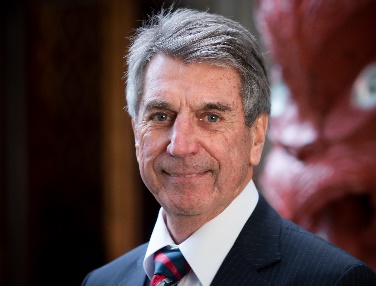 Peter BoshierChief OmbudsmanIt was a busy year. A very busy year.Using almost all measures, the level of our work increased, yet our results were, overall, very pleasing.The provision of advice to public sector agencies rose 29 percent, and the Office published 23 new or updated pieces of guidance material. These are important metrics as a key part of my role is to improve the capability of agencies, which in turn lifts the performance of the whole public sector. The aim is to give the people of Aotearoa/New Zealand more confidence in government, a greater sense that information is freely available, and that they are being treated fairly.I also concluded nine official information practice investigations into six central government agencies and three local government agencies, another key method of improving public sector performance.The achievements of the past year are a credit to all my colleagues in the Office of the Ombudsman. I am immensely grateful for their efforts, professionalism, dedication, and hard work.My Office operates in an environment where both domestic and international stakeholders have high expectations, and there is a significant demand for our services.Traditionally, my activities are a balance between a reactive focus on resolving complaints from the public, and a proactive focus on identifying, resolving and investigating systemic issues, monitoring compliance and good practice, and providing advice, guidance and training.Now my mandate is broadening to include three new initiatives.Each is an extension of my existing work overseeing the administrative actions of all state agencies.In June 2018, I was tasked with monitoring the treatment of patients in privately-run aged care facilities and detainees in court cells.In April this year, I was given an enhanced role in relation to Oranga Tamariki—Ministry for Children. This will involve overseeing complaints and investigations relating to Oranga Tamariki and children and young people in state custody. I also launched a separate wide-ranging and independent investigation into the steps Oranga Tamariki takes when newborn babies are removed from their parents or caregivers.I was delighted that Parliament saw fit to increase my funding so I can develop a flexible and responsive four-year Asia-Pacific Ombudsman institutional support programme. My Office has a long history of supporting the development of international Ombudsman institutions, and is committed to not only learning from, but also supporting other nations’ integrity organisations, especially in the Pacific.I believe my Office has received these new responsibilities because of its reputation established since the first Ombudsman took office in this country 56 years ago. A reputation based on conducting high quality, independent and fair minded investigations.My Office will be expanding both in numbers and in expertise to meet these new challenges. I wish to make other improvements over the next 12 months and beyond.The Office of the Ombudsman is known in Te Reo as Tari o te Kaitiaki Mana Tangata. We are responsible for the kaitiakitanga or guardianship of all New Zealanders.A top priority for me is to improve our relationship with tangata whenua. Our research shows Māori awareness of my office is unacceptably low. Therefore, a key focus in the next year will be increasing our engagement with Māori.I will also be working to improve awareness of the Protected Disclosures Act. The Ombudsman is one of the authorities where people can report concerns about serious wrongdoing in public and private organisations. In the past year I commissioned a national survey, which showed just nine percent of respondents were aware of the legislation.Mechanisms to expose and investigate serious wrongdoing can only be effective when people feel confident about using them. If they are unaware of the protections available, or do not know how to raise concerns through the right channels, incidents of serious wrongdoing could go undetected. Trust in our democratic institutions can only be improved by bringing such incidents to light and independently investigating them.Lastly, I have an active role in the rights of the disabled and we aim to ensure those rights are at the heart of our work and culture. My work alongside our partners over the past year has included creating a guide for people to making complaints to the United Nations.An ongoing question during the year was whether or not legislation such as the Official Information Act needed changing. The Act was passed in 1982, and while largely fit for purpose, I believe improvements could be made. There have been huge social and technological changes in the past 36 years and any law ought to reflect these developments.Crucially, we need to address the problem with how the Act is perceived as working, and consequently, with its credibility. In my submission to the Ministry of Justice on this issue, I noted a number of areas that could be reviewed to close loopholes, provide certainty or clarification, tighten up reporting, and ensure the integrity of the legislation is maintained and enhanced.In this report, you will see what my Office has achieved already, and get a sense of where it is heading. If the coming year mirrors that just past, we are in for a busy and interesting time. The institution of Ombudsman is an essential part of New Zealand’s constitutional and democratic framework, and I am grateful for Parliament’s continued support for the important work I do.Peter Boshier
Chief OmbudsmanBack to contents2018/19 at a glance	Inform the public to enable them to take constructive action to realise their 
rights	9Improve public sector capability to do its work and make decisions	9Formal consultation to assist public sector agencies to make specific 
decisions	9Enable serious wrongdoing to be disclosed and investigated and 
whistleblowers to be protected	10 Break down the barriers that prevent disabled people from participating 
equally in society	10Improve the conditions and treatment of people in detention	10Ensure official information is increasingly available and is not unlawfully 
refused	11Identify flawed public sector decision making and processes and how to 
resolve them	12Learn from, and assist to develop, international best practice	13Inform the public to enable them to take constructive action to realise their rightsHosted 89,162 visitors to our website, an 11 percent increase on last year.Gave 22 external speeches and presentations to the public.Increased public awareness of the Ombudsman (76 percent of respondents aware of the Ombudsman, up 8 percent from 2017/18).Back to contentsImprove public sector capability to do its work and make decisionsProvided advice on 440 occasions to public sector agencies, mainly in relation to the processing of official information requests and on legislative, policy and administrative proposals relevant to our jurisdiction. This represents a 29 percent increase from last year. Delivered 52 external speeches, presentations and training sessions to public sector agencies.Published 23 new or updated pieces of guidance material.Published two sets of data about the number of official information complaints received and completed by the Ombudsman between July-December 2018 and January-June 2019 (released 5 September 2019). The latter publication included, for the first time, Local Government Official Information and Meetings Act complaints data.Back to contentsFormal consultation to assist public sector agencies to make specific decisionsAdvised the New Zealand Transport Agency on 15 applications for authorised access to personal information on the motor vehicle register.Advised the Cabinet Office on the annual release of information from the Ministerial conflicts of interest register.Back to contentsEnable serious wrongdoing to be disclosed and investigated and whistleblowers to be protected Completed 90 requests and enquiries for advice and guidance, 25 percent more than last year.96 percent of all requests and enquiries completed within three months.Back to contentsBreak down the barriers that prevent disabled people from participating equally in societyMade a submission, via video conference, to the United Nations Disability Committee, which informed the Committee’s ongoing communications with the New Zealand Government.Made a submission to the United Nations General Committee on Economic, Social and Cultural Rights for New Zealand’s 4th Periodic Review under the Covenant on Economic, Social and Cultural Rights.Led the development of a new guide entitled Making complaints to the United Nations Disability Committee: A Guide for New Zealanders.Back to contentsImprove the conditions and treatment of people in detentionVisited 40 places of detention, including 22 formal inspections.90 percent of visits to places of detention were unannounced.Made 288 recommendations for improvement, 266 of which were accepted or partially accepted. Back to contentsEnsure official information is increasingly available and is not unlawfully refusedReceived 1,901 Official Information Act (OIA) complaints and 364 Local Government Official Information and Meetings Act (LGOIMA) complaints, 35 percent more than last year. Completed 1,859 OIA complaints and 339 LGOIMA complaints, 13 percent more than last year.  Net clearance rate of 98 percent for OIA complaints and 110 percent for LGOIMA complaints.Finished the year with 469 OIA complaints and 122 LGOIMA complaints on hand.Resolved 425 complaints, or 19 percent of all complaints completed.Investigated 797 complaints, and formed 360 final opinions. Identified administrative deficiency in 94 complaints, or 26 percent of all complaints where a final opinion was formed.Made 49 recommendations.Obtained 1,064 remedies for the benefit of the individual concerned, an increase of 59 percent from last year. Obtained 17 remedies for the benefit of public administration.Concluded nine official information practice investigations into six central government agencies and three local government agencies.Back to contentsIdentify flawed public sector decision making and processes and how to resolve them Received 2,413 Ombudsmen Act (OA) complaints and 5,109 other contacts concerning OA matters.Completed 2,355 OA complaints and 5,112 other contacts concerning OA matters.Net clearance rate of 98 percent for OA complaints.Finished the year with 363 OA complaints and other contacts on hand. Resolved 109 cases.Provided advice and assistance in 1,605 cases.Formally investigated 117 complaints, and formed 64 final opinions.Identified administrative deficiency in 22 complaints, or 34 percent of all complaints where a final opinion was formed.Made 10 recommendations.Obtained remedies for the benefit of the individual concerned in 128 cases.Obtained remedies for the benefit of public administration in 10 cases. Commenced three systemic improvement investigations into:The Ministry of Health’s system of information collection, analysis, and reporting in relation to the deaths of people with intellectual disability who live in secure, supervised, and community-level supported residential care, commenced October 2018.The Ministry of Health’s role in providing facilities and services for the care and rehabilitation of people with high and complex intellectual disability, commenced January 2019.The practice of Oranga Tamariki relating to the without notice process of removal of newborn tamariki, commenced June 2019.Completed a systemic resolution project into the Ministry for Primary Industries’ OIA process and practice (see case study).Back to contentsLearn from, and assist to develop, international best practice Chief Ombudsman elected Regional President of the Australasian and Pacific Ombudsman Region (APOR) of the International Ombudsman Institute.Ran a training programme for the new Cook Islands Ombudsman and a work placement for a member of the Tongan Ombudsman’s staff.Facilitated training workshops in Vanuatu for Ombudsman investigating officers, correctional services senior management and health inspectors. Back to contentsBackground	Nature and scope of the Ombudsman’s functions	15Outcomes and impacts sought by the Ombudsman	17Ombudsman Outcomes Framework	17Nature and scope of the Ombudsman’s functionsThe Ombudsman is an Officer of Parliament and is appointed by the Governor-General on the recommendation of Parliament. I am responsible to Parliament and independent of the Government.My purposeMy overall purpose is to investigate, review, and inspect the administrative conduct of public sector agencies and provide advice and guidance in order to ensure people are treated fairly in New Zealand.My functionsMy functions are to: improve public sector capability to do its work and make decisions; inform the public to enable them to take constructive action to realise their rights; undertake formal consultations to assist public sector agencies to make specific decisions; deal with requests for advice and guidance about alleged serious wrongdoing;protect and monitor disability rights in New Zealand; monitor and inspect places of detention for cruel and inhumane treatment; resolve, investigate and review complaints about decisions on requests for access to official information;monitor general compliance and good practice by public sector agencies in managing and responding to official information requests; resolve and investigate complaints about public sector administration and decision making; contribute to systemic improvement by identifying, resolving, and investigating concerns with public sector administration and decision making; and learn from, and assist to develop, international best practice. My contributionIn carrying out my functions, I provide Parliament and the New Zealand public with an independent and impartial check on the quality, fairness, and integrity of public sector administrative conduct. By contributing to administrative improvement across the public sector, I can help to reduce overall downstream costs caused by poor decision making and ineffective administrative processes.Back to contentsOutcomes and impacts sought by the OmbudsmanMy strategic direction is guided by the functions assigned to me by Parliament. I oversee a range of key democratic and human rights measures aimed at safeguarding the rights of individuals and increasing transparency and accountability. The overall outcome I contribute to is that people are treated fairly by those with executive power and there is a high level of public trust in government.I aim to do this by helping to ensure: people’s rights are protected and restored;Parliament is assured that robust and independent oversight is taking place; andNew Zealand contributes to regional stability and supports integrity institutions.Back to contentsOmbudsman Outcomes FrameworkMy Outcomes Framework demonstrates the linkages between the services I deliver through my outputs and the outcomes and impacts I am seeking to achieve.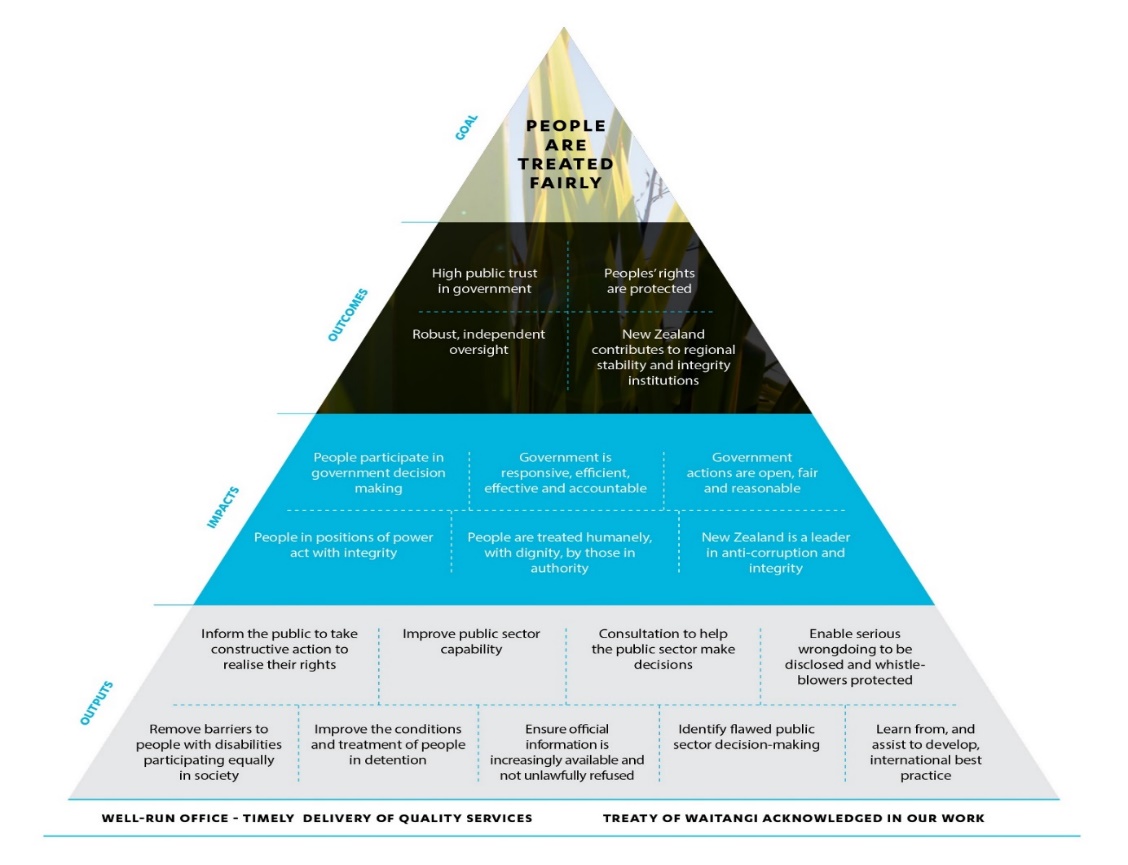 See Appendix 1 for text alternative version of this diagram.Impacts The impacts I seek to achieve are: people are able to participate in government decision making;government is responsive, efficient, effective, and accountable;government actions, systems, processes, and legislation are open, fair, and reasonable;people in positions of power act with integrity;people are treated humanely and with dignity and respect by those in authority; andNew Zealand is a leader in promoting anti-corruption and integrity.There are two high-level measures of these impacts. These relate to the overall status of New Zealand society and the public sector, to which the Ombudsman is but one contributing factor. My first impact measure is that the overall quality of public services improves over time. I measure this through the Kiwis Count Survey that is administered by the State Services Commission. My target is for the public services to achieve an overall quality score higher than 75 points. The quality score in December 2018 was 77 points. This is nine points higher than 2007 and an increase of one point over 2017. My second impact measure is that New Zealand is rated as one of the leading countries in public service probity as measured by the Transparency International Corruption Perceptions Index. My target is for New Zealand to be in the top three ranked countries over the next five years. In 2018, New Zealand ranked second, only surpassed by Denmark by one point.OutputsIn order to achieve these impacts, as well as our overall outcome, I carry out work under nine output areas. These are set out below. Our achievements in these areas are detailed in Part 4 (with detailed statistics in Parts 6 and 7).Inform the public to enable them to take constructive action to realise their rightsIn order for people to participate in government decision making, and take action when they believe they have not been treated fairly, the public needs to be informed. I provide information to help ensure that the public understand their rights and options, have reasonable expectations about what the public sector should provide, and have a reasonable understanding and expectation of what the Ombudsman can do.Improve public sector capability to do its work and make decisionsI provide sound advice, effective training, and relevant resources for public sector agencies. I also promote good administrative practice, effective complaint handling, good decision making, and the principles of open and transparent government. This support is provided with an aim to:lift public sector capability to improve administration, decision making, and complaint handling capability; andimprove compliance with official information legislation, whistleblowing legislation, and international conventions, including those concerning the rights of disabled people and people in detention.Formal consultation to assist public sector agencies to make specific decisionsProviding sound and timely input to public sector agencies as part of a formal consultation process provides the public and stakeholders with confidence that agencies are receiving a relevant, independent perspective when they are making decisions, improving practices, and reporting.I ensure agencies and Parliament are aware that I can provide formal input where relevant and that appropriate frameworks are developed to provide input while remaining independent.Enable serious wrongdoing to be disclosed and investigated and whistleblowers protectedMechanisms to expose and investigate serious wrongdoing will only be effective when whistleblowers are protected and people have the confidence to expose serious wrongdoing. Ensuring that serious wrongdoing is brought to light and investigated by appropriate authorities will lead to greater transparency and accountability and will ultimately help to ensure public trust in government.The Protected Disclosures Act 2000 aims to encourage people to report serious wrongdoing in their workplace (in the public or private sector) by providing protection for employees who want to ‘blow the whistle’. My role under that Act includes raising general awareness, receiving disclosures, and providing advice and guidance regarding serious wrongdoing.Break down the barriers that prevent disabled people from participating equally in societyThe United Nations Convention on the Rights of Persons with Disabilities (the Disability Convention) exists to promote, protect, and ensure the full and equal enjoyment of all human rights and fundamental freedoms by disabled people. Disabled people face barriers to participating equally in society. New Zealand can make disability rights real by breaking down these barriers. The Ombudsman is part of New Zealand’s Independent Monitoring Mechanism (IMM), which has the role to protect and monitor implementation of the rights in the Disability Convention. I work with our IMM partners to raise awareness of disability rights and contribute to effective change.Improve the conditions and treatment of people in detentionInspecting places of detention helps to ensure that people who are deprived of their liberty are treated humanely, and their rights are protected and restored. It also ensures New Zealand is seen nationally and internationally as a good global citizen, adhering to agreed international human rights conventions. The Ombudsman has been designated as a National Preventive Mechanism under the United Nations Optional Protocol to the Convention against Torture and other Cruel, Inhuman or Degrading Treatment or Punishment (OPCAT) to monitor prisons and people otherwise in the custody of the Department of Corrections or in a residence established for people under a public protection order. This includes immigration detention facilities, health and disability places of detention (including privately-run aged care facilities), childcare and protection residences, youth justice residences, and courts.Ensure official information is increasingly available and not unlawfully refusedThe Official Information Act 1982 (OIA) and the Local Government Official Information and Meetings Act 1987 (LGOIMA) give the public the ability to request official information held by Ministers of the Crown and public sector agencies. Making official information increasingly available, and assuring the public that access is not denied unnecessarily, will lead to greater transparency and accountability within the public sector, and facilitate public participation in the making and administration of laws and policies.Under both Acts, I independently investigate and review complaints about decisions made by public sector agencies on official information requests. I also monitor agencies’ official information practices, resources, and systems. This will both enhance public trust and confidence in government and increase the availability of official information. Identify flawed public sector decision making and processes and how to resolve themUnder the Ombudsmen Act 1975, I can investigate the administrative conduct of public sector agencies that affects people. I may decide to investigate after receiving a complaint or do so of my own initiative, where significant or systemic issues are identified. My independent oversight can assist public sector agencies to identify and correct administrative deficiencies. In doing so, I provide a means of improving administration and decision making over time, and so better services to the public. Learn from, and assist to develop, international best practiceParliamentary Ombudsmen in more than 90 countries are members of the International Ombudsman Institute (IOI), which describes the role of an Ombudsman as: …to protect the people against violation of rights, abuse of powers, unfair decisions and maladministration. They play an increasingly important role in improving public administration while making the government’s actions more open and its administration more accountable to the public.As part of assisting New Zealand in being a good global citizen, I have a responsibility to:act as an international leader in promoting good government practices, including transparency and anti-corruption; use the Ombudsman’s mana, networks, and experience to help lift regional best practice in Asia and the Pacific; andhelp with the ongoing definition of what a modern ombudsman institution is and how it works. Back to contentsReport on operations	In this part, I set out the work carried out in 2018/19 by myself and my staff, in the Office’s nine output areas.Inform the public to enable them to take constructive action to realise their rightsIn this section, I give an overview of our work to inform the public.In order for people to participate in government decision making, and take action when they believe they have not been treated fairly, the public needs to be informed. I provided information to help ensure that: the public understand their rights and options;people have reasonable expectations about what the public sector should provide; andpeople know where, when, and how to access my services, and have reasonable expectations of what I can do. This includes identifying key messages and communication channels, providing useful information, resources, and events, providing effective and timely responses to media, and discussion in public forums.To do this, I undertake a range of public awareness-related activities, including making speeches and presentations, publishing information and resources, and maintaining a website and social media presence so people can easily access information and resources. I also track the levels of awareness by the public of their rights and my work and identify gaps in knowledge and hard to reach audiences so that I can appropriately target information and outreach efforts. Website In 2018/19, I continued my work on developing a more user-friendly website, which will make access from a wider range of digital devices easier and put greater focus on helping people make or resolve complaints.The popularity of the existing website has continued to increase with 89,162 visitors this year, an 11 percent increase on last year. Aside from the home page, the resources and publications section continued to be the most popular, with a particular focus on guides to official information. Speeches and presentations to the publicMeeting face-to-face with stakeholders is important. During the year, 22 external speeches and presentations were given to the public. This involved a wide range of audiences including public forums, media and community organisations. Public awareness survey In 2018/19, I undertook my eighth public awareness survey to gauge the level of awareness of the Ombudsman in the community. Overall, 76 percent of those surveyed had heard of the Ombudsman; this is an increase of eight percent from 2017/18. Similar to previous surveys, respondents over 60 years old were more likely to be aware of the Ombudsman (92 percent, up five percent) when compared to respondents who were under 40 (53 percent, up seven percent).The research cohort, especially at a granular level, is small. I also acknowledge that Māori and Pasifika groups tend to be underrepresented in the democratic process. However, this does not hide some disappointing results for Pasifika awareness of the Ombudsman (42 percent). However, my recent outreach objectives have impacted on Māori awareness of the Ombudsman (65 percent, up nine percent).When asked where they would go to find out about the Ombudsman, respondents primarily favoured online sources. Seventy-four percent of those surveyed said they would use the internet to search for information about the Ombudsman. 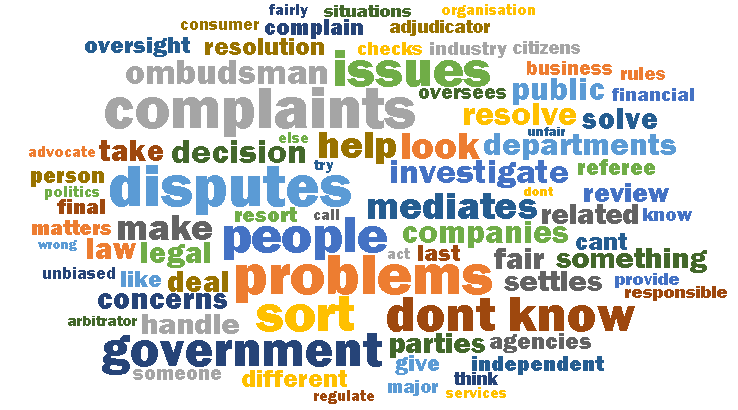 Figure 2: Word cloud produced by UMR Research (June 2019), showing the most frequently used words to describe what the Ombudsman doesBack to contentsImprove public sector capability to do its work and make decisionsIn this section, I give an overview of my work providing support to lift public sector capability and assistance to improve: administration, decision making, and complaint handling capability;compliance with official information and whistleblowing legislation; andcompliance with international conventions, including those concerning the rights of disabled people and people in detention. I did this by providing sound advice, effective training, and relevant resources for public sector agencies, before things go wrong. I promoted good administrative practice, effective complaint handling, and good decision making, as well as consistency with the principles of open and transparent government. I continued my work to significantly update and develop our official information guidance material, promote the proactive disclosure of official information, and publish resources to assist agencies in implementing good official information handling practices. I monitored and reviewed relevant developments in the public sector, and identified relevant skill and knowledge gaps to best target my efforts. I also participated in initiatives to build capability and improve practice.Advice and guidance In 2018/19, I commented on 20 legislative, policy and administrative proposals. These included comments on Cabinet papers, Bills, and administrative policies and procedures. I provided comment on:good administrative conduct;good decision making and effective complaints handling;the impacts of particular proposals on the application of the official information legislation;whether legislation was compliant with the Disability Convention; andwhether legislation had implications relevant to New Zealand’s obligations under the Optional Protocol to the Convention Against Torture. I also provided advice on 420 occasions to public sector agencies, mainly in relation to enquiries about the processing of official information requests. This represented a 23 percent increase from last year. This shows that agencies are increasingly seeking our advice on ‘live’ requests for official information. I do not tell agencies what to do with ‘live’ requests, as I may be called on to investigate and review their decisions later. However, I am happy to provide advice about the requirements of the legislation, and the things agencies should consider when making decisions. This helps agencies effectively manage official information requests, including the consideration of proactive release where there is significant public interest.TrainingAn important part of my work is the training offered to agencies and other stakeholders who are looking to improve their understanding of my role and functions, and the requirements of the Ombudsmen Act and official information legislation. In 2018/19, my staff and I provided 34 workshops and training sessions, and gave 18 speeches to public sector agencies.Some agencies sought several training sessions, while others continued to group together to participate in the Office’s training. Training topics included official information, good administration (including record keeping), the Ombudsman’s role, and managing unreasonable complainant conduct.I continue to receive positive feedback from the stakeholders who access training services, with 87 percent of participants reporting the training would help them in their work.Guides and information In 2018/19, I continued to publish new guides to replace the Ombudsman Practice Guidelines that have for many years been the Office’s primary resource to assist agencies in complying with their obligations under the official information legislation. My guides are supplemented by case notes and opinions available on the Office’s website. This year, I conducted an online survey on the Office’s guidance materials. I received 156 responses, with the majority of respondents working in central government (60 percent), and local government (20 percent). The official information guides were the most popular resource, followed by the website, case notes, and opinions. These products help people to do a better job, more quickly and easily, in a way that is more likely to be legally compliant. Some respondents asked for better indexing and search functionality. This feedback will be addressed with the redesign of my Office’s website. Aside from that, responses suggested that agencies want to see more of the same; that is, more authoritative guidance on the application of the official information legislation that is illustrated with real life case examples. Significant publications in 2018/19 included: Commercial informationConsulting third partiesInformation not held Negotiations The OIA and draft documentsThe OIA and parliamentary privilegeThe OIA and the public tender process Making complaints to the UN Disability Committee: A guide for New ZealandersMaking a protected disclosureOverall guidance materials produced this year included: 4 new opinions and case notes on key complaints;7 new official information guides;13 template letters and work sheets for dealing with official information requests;1 Easy Read pamphlet about the role of the Ombudsman; and4 e-newsletters to keep our stakeholders up to date with developments relevant to our jurisdiction, role and functions.I also continued my work with the State Services Commission to release data regarding agency compliance with the Official Information Act (OIA). My complaints data was released in September 2018, and February and September 2019. It is available on the Office’s website. In September 2019, I published Local Government Official Information and Meetings Act 1987 (LGOIMA) complaints data for the first time.Back to contentsFormal consultation to assist public sector agencies to make specific decisionsThis output provides the public and stakeholders with confidence that agencies are receiving a relevant, independent perspective when they are making decisions, improving practices, and reporting.I do this by:meeting both legislated and agreed requirements for the Ombudsman’s formal input in decision making; andparticipating effectively in advisory and working groups. I ensure agencies and Parliament are aware that I can provide formal input where relevant, and that appropriate frameworks are developed for me to provide input while remaining independent.In 2018/19, I provided comment to the Ministry of Transport on 15 applications for authorised access to personal information on the motor vehicle register, and to the Cabinet Office on the annual release of information from the Ministerial Conflicts of Interest register. Back to contentsEnable serious wrongdoing to be disclosed and investigated and whistleblowers protectedMechanisms to expose and investigate ‘serious wrongdoing’ will only be effective when whistleblowers are protected and people have the confidence to expose serious wrongdoing. Insiders will often be the only ones with knowledge of serious wrongdoing. If they are unaware of the protections available to them, or do not feel confident raising their concerns through the appropriate channels, incidents of serious wrongdoing could go undetected. Ensuring that serious wrongdoing is brought to light and investigated by appropriate authorities will lead to greater transparency and accountability, and will ultimately help to ensure public trust in government.The Protected Disclosures Act 2000 (PDA) aims to encourage people to report serious wrongdoing in their workplace (in the public or private sector) by providing protection for ‘employees’ who want to blow the whistle. My role under that Act is to: raise general public awareness of whistleblowing processes and protections;provide advice and guidance, both to potential whistleblowers and to public and private sector organisations about the protections they need to put in place;receive and investigate disclosures of serious wrongdoing, or refer them to other authorities as appropriate; andreview and guide public sector agencies in their investigations of serious wrongdoing.Any issues brought to my attention, which do not meet the threshold of serious wrongdoing, are considered under my general powers to investigate public sector administration and decision making. I ensure potential whistleblowers are aware they can come to my Office for advice and assistance. I also provide advice and guidance to government to help improve the legal framework for protecting whistleblowers, and monitor current practice by public sector agencies in relation to whistleblowing. In 2018/19, I completed 90 requests and enquiries for advice and guidance. I completed 96 percent of these within three months of receipt. This continues the year-on-year trend of increasing demand for our services in this area. I also updated my existing guidance, Making a protected disclosure, to include information about how the Ombudsman maintains confidentiality, and published a new checklist for potential whistleblowers to help them assess whether they are ready to make a protected disclosure or should seek further guidance.As well as receiving disclosures and providing advice and guidance, I contributed to the ongoing review of the PDA, and commissioned research on awareness of the PDA in order to understand what further guidance is needed and how best to raise awareness. The results showed that while only nine percent of respondents were aware of the PDA, 21 percent had witnessed serious wrongdoing in their current or former workplace. Only 40 percent felt that they would be safe in their current jobs if they reported serious wrongdoing, and respondents who were aware of the PDA were more likely to feel that their job would be safe. This research will inform future guidance which will focus on ensuring that organisations are sure that their employees know how to make a protected disclosure.Back to contentsBreak down the barriers that prevent disabled people from participating equally in societyThe United Nations Convention on the Rights of Persons with Disabilities (the Disability Convention) exists to promote, protect, and ensure the full and equal enjoyment of all human rights and fundamental freedoms by disabled people. Disabled people face barriers to participating equally in society. New Zealand can make disability rights real by breaking down these barriers. The Ombudsman is part of New Zealand’s Independent Monitoring Mechanism (IMM), which has the role to protect and monitor implementation of the rights in the Disability Convention. I work with IMM partners to: monitor and analyse information and evidence about the realisation of disability rights in New Zealand; publish reports and other information which identify and promote good practice and make recommendations for improvement;track and follow up on the implementation of our recommendations; provide training, advice, and guidance on disability rights;make submissions on legislation, policy, and practices affecting disabled people; andformally report to Parliament and the United Nations.In doing so, I raise awareness of disability rights and contribute to effective change.I also exercise my general powers to resolve complaints and investigate concerns about administrative conduct by public sector agencies when disability rights issues are raised and note issues as they arise in relation to the inspections carried out under the Optional Protocol to the Convention Against Torture (OPCAT).I ensure that disability rights are at the heart of my Office’s work and culture, infuse our work practices with a disability rights perspective, and network and collaborate with disabled people and other stakeholders. Working as an Independent Monitoring MechanismAs part of the IMM, I work with partners and assess the key issues that disabled people face in contemporary New Zealand by: holding quarterly governance meetings to discuss key disability rights issues and initiatives;regularly convening a working group to coordinate projects and responses relevant to disability rights issues;making submissions on legislation, policy, and practices affecting disabled people; and continuing work on the third Making Disability Rights Real report to Parliament and the United Nations, focussing on New Zealand’s adherence to the articles of the Disability Convention.My Office is the Project Manager for the Making Disability Rights Real report that will be released on 3 December 2019, the International Day of Persons with Disabilities. The report has six key themes: accessibility of public information, data, education, employment, housing, and seclusion and restraint. Research for the project has included a series of nationwide public consultation hui and an accessible online survey. Making complaints to the UN Disability Committee On behalf of the IMM, I released Making complaints to the United Nations Disability Committee: A guide for New Zealanders in April 2019. The guide is aimed at both disabled New Zealanders and public sector agencies. It provides information and advice on making complaints to the UN Disability Committee and the steps that need to be taken before making a complaint, including exhausting all domestic remedies. The guide is available in Te Reo Māori, New Zealand Sign Language, and a range of accessible formats, including Braille and audio. I also designed an accessible poster to support the guide. The guide was well received by people in the disability community and shared extensively on social media. Accessible resources I continue to lead by example in the area of accessible formats. I prioritise the publication of resources in Easy Read format to allow information to be accessible to people with an intellectual disability. Examples include the terms of reference and media announcement for the investigation into the Ministry of Health and its oversight of services for people with intellectual disabilities (for more information about this investigation see Systemic improvement investigations) and our guide on Making complaints to the UN Disability Committee.The IMM conducted a survey regarding the Making Disability Rights Real report that went live in July 2019. The survey was available in a range of languages and accessible formats, including Te Reo Māori, Easy Read, and Braille. People were also able to view questions and provide answers to the survey in New Zealand Sign Language. I am currently working on a project to offer general resources and disability guides in a range of formats, including Te Reo Māori, Braille and audio. Back to contents.Improve the conditions and treatment of people in detentionIn this section, I give an overview of my work under the United Nations Optional Protocol to the Convention against Torture and other Cruel, Inhuman or Degrading Treatment (OPCAT). The purpose of OPCAT is to establish a system of independent monitoring of places of detention. The Crimes of Torture Act 1989 (COTA) gives effect to OPCAT in New Zealand. The Ombudsman has been designated, since 2008, as a National Preventive Mechanism (NPM) under OPCAT to examine, and make recommendations to improve, the conditions and treatment of detainees, and to prevent torture, and other cruel, inhuman or degrading treatment or punishment, in:18 prisons;88 health and disability places of detention and approximately 227 aged care secure facilities;3 immigration detention facilities;4 child care and protection residences;5 youth justice residences;1 Public Protection Order (PPO) unit;1 Substance Addiction (Compulsory Assessment and Treatment) unit; and58 court facilities.The designation in respect of child care and protection residences and youth justice residences is jointly shared with the Children’s Commissioner. The designations in respect of privately-run aged care facilities, courts, and the PPO unit were given to the Ombudsman in June 2018.Visits and inspectionsIn 2018/19, I carried out a total of 40 visits, including 22 formal inspections. Thirty-six visits (90 percent) were unannounced. Each place of detention contains a wide variety of people, often with complex and competing needs. All have to be managed within a framework that is consistent and fair to all. While I appreciate the complexity of running such facilities and caring for detainees, my role is to monitor whether appropriate standards are maintained in the facilities and people detained in them are treated in a way that avoids the possibility of torture or other cruel, inhuman or degrading treatment, or punishment occurring. In line with the Ombudsman’s power to make recommendations with the aim of improving the treatment and the conditions of people deprived of their liberty, I also review and comment on proposed policy changes and legislative reforms relevant to these places of detention. This year I scoped the necessary resource to conduct regular inspections of the designations received in June 2018. This scoping exercise informed a funding request to the Officers of Parliament Committee for the 2019/20 year onwards. In 2018/19, I engaged with the aged care sector to explain the NPM function, and update them on my work to date preparing to implement the new designation. I also conducted some visits to court facilities. Table 1: Formal inspectionsThe 22 formal inspections were at the sites set out in the table below.I reported back to 21 places of detention (95 percent) within 12 weeks of concluding the inspection. This brings the total number of visits conducted over the 12-year period of the Ombudsman’s operation as an NPM to 517, including 205 formal inspections. Table 2: RecommendationsThis year, I made 288 recommendations, of which 266 (92 percent) were accepted or partially accepted as set out in the table below.Table 3: VisitsEighteen visits were conducted at the sites set out in the table below.PrisonsThis year, I further reviewed my trial prison inspection criteria, and incorporated prisoner focus groups, staff forums, and regular unit muster checks into the inspection methodology. My assessment of prisons across New Zealand continues to be varied, and I reported concerns that were similar to those raised in previous years, including:the number of prisoners transferred outside of the region; time out of cell for prisoners; andprisoners’ access to timely case management.Prisoners transferred out of regionIn last year’s report, I raised concerns over the increase in the prison population that had placed significant pressure on accommodation, staffing levels, and effective prisoner processes. Changes and expansion to the prison system/operations, due to the increase in prison population, has now resulted in a high percentage of prisoners being transferred out of their home region. The Department of Corrections advised that, as at 30 April 2019, 20 percent of prisoners were out of region.As a consequence, opportunities for maintaining family contact, keeping connections with whānau, and access to existing legal representation were compromised. In the past 12 months, I conducted three prisoner surveys that highlighted difficulties in maintaining family contact for prisoners out of region. In response to the survey question ‘Is it easy for your family and friends to visit you here?’ an average of 60 percent of all survey respondents answered ‘No’. In response to the survey question, ‘Do you usually have one or more visits per week from family and friends?’ an average of 77 percent of all survey respondents answered ‘No’. Time out of cellThe amount of time that prisoners receive out of their cells continues to be poor for many. Only 22 percent of prisoners responding to my survey reported that they were out of their cell for more than eight hours on weekdays. Eleven percent reported that they were out of their cell for less than two hours a day. Inspections found that staff shortages in some prisons affected time out of cell.While unlocked, prisoners are expected to attend work, education, and training, and use their time constructively to engage with health services, case management, and to take exercise. It is also an opportunity for basic domestic tasks, such as showering, cleaning cells, eating meals, and telephoning family and whānau. I continue to find that prisoners spend far too much time locked up and not able to access these services leading to frustration, boredom, and often deteriorating physical and mental health.I also found that operational practices had become less predictable, which prisoners found frustrating and unsettling. Prisons were operating temporary restricted regimes. This meant that prisoners were often locked earlier, affecting their access to the telephone and contact with families.Prisoners’ access to timely case management Case management—the process to identify the needs of the prisoner population—was poorly effected across most prisons I inspected. Timeliness and quality of case management practice needed to improve, including prisoners’ access to a case manager. Key problematic factors included:delays in accessing rehabilitation programmes which impacted prisoners’ sentence progression;timeliness in providing reports to the New Zealand Parole Board; and case managers’ non-attendance at meetings designed to discuss a prisoner’s sentence progression and re-integration needs.Good practiceI have also observed various examples of good practice during inspections.Auckland South Corrections Facility (ASCF) should be recognised for its installation of in-cell telephones and user interfaces. This is a positive initiative that ensures that prisoners with disabilities are afforded reasonable accommodation.At-risk cells were still subject to CCTV monitoring. However, ASCF should also be commended for having privacy screening in place to maintain the dignity of prisoners when carrying out their ablutions. Tongariro Prison is considered to be a centre of excellence in terms of establishing and embedding the Corrections’ Te Tokorima a Māui values and consulting with paihere on issues that impact on their care. Intellectual disability facilitiesThis year, I inspected two Regional Intellectual Disability Secure Services (RIDSS), the Assessment, Treatment, and Rehabilitation (AT&R) Unit, and the Psychiatric Service for Adults with an Intellectual Disability (PSAID) Unit operated by the Canterbury District Health Board. These inspections identified that improvements were required in four key areas:living conditions for patients;patients’ access to fresh air; patients’ access to the complaints system; andtraining for staff to enhance their knowledge and skills in working with clients who have high and complex needs.Both units were tired, dated, and no longer fit for purpose. Built in the 1970s, the units lacked space to de-escalate patients and were, therefore, incompatible with modern treatment practice.The required complaints process was not readily available to patients in either unit, including how to access the District Inspector and advocacy services. Patients also had limited opportunities to spend time outside in the fresh air due to locked courtyard doors.Training and support for staff who work with patients displaying unpredictable and assaultive behaviour needed to be enhanced.I will continue to work with the Ministry of Health on these concerns.Mental health facilitiesI conducted inspections of 12 mental health inpatient units in 2018/19, including two follow up inspections. Similar to last year, I observed a number of units using seclusion rooms as bedrooms due to unit capacity issues. The effect of high occupancy levels has a detrimental effect on the health of staff and patients as well as reducing the ability of staff to provide optimal nursing care.Despite the apparent declining number of seclusion events, the length of time of events in some units had increased. Māori continue to be over-represented in seclusion statistics.I observed open units routinely locking their exit doors (environmental restraint). This restricts patients’ ability to come and go freely, including access to the outdoors and fresh air. This practice affected both formal and informal patients. Locking exit doors was not recorded as an episode of environmental restraint by all units.Access to the complaints process and contact details for the District Inspector were often not available or accessible to all patients, including patients in de-escalation, low stimulus, and seclusion areas. As reported last year, the majority of mental health units inspected did not routinely invite patients to attend their multi-disciplinary team (MDT) meeting review, nor did they receive a copy of the meeting minutes. Additionally, consent for treatment was poorly documented.Seven of the units inspected reported issues with staff retention and high turnover rates. This was highlighted by security staff being observed in a number of inpatient units assisting with the personal restraint of patients and conducting patient searches, which I considered to be sub-optimal.I raised concerns at the time of the inspection, and ongoing discussions are being held with the Director of Mental Health and Addiction Services to find a workable solution to these issues.Good practiceI was pleased to report that patients had unrestricted access during the day to kitchen facilities at a number of units. This practice allowed patients the independence to access hot and cold drinks and snacks throughout the day. While this access is not yet commonplace in inpatient services, I was pleased to note a number of units normalising this practice.Ward BG, an older persons’ mental health unit at Burwood Hospital, had eliminated the use of all forms of mechanical restraint. This significant change was reportedly brought about by increased staffing levels on the unit, the use of one-to-one supervision, and the therapeutic benefits of the new, purpose-built facility.Back to contentsEnsure official information is increasingly available and not unlawfully refusedIn this section I give an overview of my complaint handling work under the Official Information Act 1982 (OIA) and the Local Government Official Information and Meetings Act 1987 (LGOIMA). Detailed statistics can be found in Part 7.Under both Acts, the Ombudsman independently investigates and reviews complaints about decisions made by public sector agencies on official information requests. The Ombudsman has also been tasked by Parliament with monitoring agencies’ official information practices, resources, and systems. In undertaking these roles, the Ombudsman helps to ensure that requests are being dealt with appropriately. This will both enhance public trust and confidence in government and increase the availability of official information. In this context, I: provide resolution-oriented, high quality, timely, and impartial complaint handling;undertake high quality, targeted interventions and investigations to identify where central and local government official information practices, resources, and systems are vulnerable; broker resolutions, form opinions, and make recommendations when justified; provide advice to agencies and support them to resolve complaints and implement my suggestions and recommendations; andreport on and monitor the implementation of my recommendations. Having eliminated the backlog of aged complaints, I continue to refine and improve my complaint handling process to make it as effective, timely, and accessible as possible (my performance on target completion timeframes is reported below, Timeliness and clearance rates). I continue to publish statistical complaints data concerning central government, and report on the outcome of key complaints and investigations to assist in improving official information practice across the public sector. In September 2019, I reported on complaints data for local government for the first time.Complaint numbersI received an increased number of official information complaints this year. I received 1,901 complaints under the OIA and 364 complaints under the LGOIMA, an increase of 35 percent on the previous year.I completed 1,859 OIA and 339 LGOIMA complaints, 13 percent more than in the 2017/18 year. My Office’s net clearance rate was 98 percent for OIA complaints, and 93 percent for LGOIMA complaints (for information on clearance rates across all OA, OIA and LGOIMA complaints see Timeliness and clearance rates). A significant proportion of the complaints received and completed in 2018/19 can be attributed to one party, who made 471 delay complaints against school boards of trustees. Complaints of this nature can be logistically challenging and resource-intensive to manage. I finished the year with 469 OIA complaints and 122 LGOIMA complaints on hand.Complainants This year’s statistics concerning the type of complainants who raised concerns about official information decisions continue to suggest that members of the public are making good use of their ability to request information, and to complain to the Ombudsman if dissatisfied. Individuals accounted for 74 percent of OIA complaints and 82 percent of LGOIMA complaints. The next highest users were the media, which made up 15 percent of OIA complainants, and 11 percent of LGOIMA complainants. Members of Parliament and political party research units accounted for five percent of the OIA complaints received. AgenciesThis year, 561 official information complaints were made against government departments (25 percent) and 1,148 against other state sector agencies (51 percent; includes complaints made by one party against 471 school boards of trustees). Local government agencies made up 16 percent of the official information complaints received and eight percent of complaints were against Ministers of the Crown. Complaints profile This year, 40 percent of all official information complaints concerned the full or partial refusal of requests for official information, and 39 percent concerned delays by agencies in making decisions on requests or in releasing information. While it appears that the proportion of delay complaints has increased significantly, this is due to 471 delay complaints (nearly two-thirds of all those received), being made by one party against multiple school boards of trustees. Complaint outcomesIn 2018/19, I resolved 19 percent of all official information complaints, with 171 resolutions achieved without formal investigation, and 254 resolutions achieved during an investigation.I formally investigated 36 percent of all completed complaints, and I formed 360 final opinions. In 94 cases, I identified administrative deficiency by the agency concerned. I made recommendations under the OIA in 44 cases, and under the LGOIMA in five cases. My recommendations were accepted in all but one case, where the agency and complainant agreed an alternative resolution.Administrative deficiencies In relation to the complaints where I formed a final opinion, I identified:53 cases where the refusal of official information was not justified; 23 cases of delay;13 cases where there was an unreasonable extension;1 case where there was an unreasonable charge; 1 inadequate statement of reasons; and3 cases where the decision was in some other way wrong or unreasonable. While I am making greater efforts to resolve complaints as early as possible, this does not limit my ability to identify administrative deficiency where that is occurring and the matter cannot be resolved. Remedies I obtained 1,064 remedies for complainants. While this represents a 59 percent increase on last year, this is largely accounted for by one complainant who made 471 delay complaints against school boards of trustees. The remedies included: 590 cases where an omission was rectified; 309 cases where a decision was changed;110 cases where reasons or an explanation for a decision were given;45 cases where a decision was reconsidered; and10 cases where an apology was given.I also obtained 17 remedies with a public administration benefit, including:11 cases where there was a change in practice or procedure; 5 cases where guidance or training was provided to staff; and 1 case where the law/policy/practice/procedure was reviewed.Timeliness and clearance ratesI report timeliness and clearance rates across all complaint types—OIA, LGOIMA and Ombudsmen Act. In 2018/19, my Office achieved net clearance rates of:97 percent for all complaints (target: 100 percent); and100 percent for all other contacts (target: 100 percent).The target net clearance rate was set on the basis that expected intake levels would be around 3,550 new complaints for the 2018/19 year. However, actual intake levels at 4,678 were significantly higher when the 471 OIA complaints by one party against multiple boards of trustees were included. In terms of my timeliness targets, I completed: 99 percent of other contacts within one month of receipt (target: 99 percent);72 percent of complaints received from 1 July 2016 within three months (target: 70 percent);88 percent of complaints received from 1 July 2016 within six months (target: 80 percent);93 percent of complaints received from 1 July 2016 within nine months (target: 90 percent); and97 percent of complaints received from 1 July 2015 within 12 months (target: 95 percent).Quality assuranceI report quality assurance measures across all complaint types—OIA, LGOIMA, and Ombudsmen Act. I performed formal quality assurance across a random sample of all complaints and other contacts completed in the 2018/19 year. The Office reached the target that 80 percent of the complaints and other contacts reviewed met internal quality standards. As well as conducting formal quality assurance sampling, I also ensure the quality of my Office’s work through review of all correspondence by senior staff with my authorisation, and the participation by staff in our in-house training programmes. Official information practice investigationsMy proactive investigations to review public sector agencies’ official information compliance and practices look at five key areas that have a significant impact on official information compliance and practice. These are:Leadership and culture;Organisation structure, staffing, and capability;Internal policies, procedures, and resources;Current practices; andPerformance monitoring and learning.Having tested the resources and timeframes required to complete high quality and targeted investigations, I am committed to completing eight investigations per year. In 2018/19, I completed nine investigations into six central government agencies and three local government agencies:Callaghan InnovationDepartment of ConservationGreater Wellington Regional CouncilHorowhenua District CouncilLand Information New ZealandMinistry for Culture and HeritageMinistry for the EnvironmentTasman District CouncilThe Treasury.I also finalised investigations into the official information practice of Auckland Council and Far North District Council in August 2019. The official information practice investigation into Christchurch City Council, which also commenced in 2018/19, will be completed before the end of 2019.The first tranche of official information practice investigations focused on central government agencies. The second tranche had a stronger focus on local government agencies. The LGOIMA is an important tool for fostering transparency and accountability. Without access to information held by local authorities and to public meetings, the public’s ability to participate in the democratic process is undermined. An effective official information regime sits at the very heart of local government practice and should be closely connected with governance and community engagement.Concentrating on local government resulted in an adjustment to our methodology in order to reflect the provisions of the LGOIMA. While the LGOIMA is similar to the OIA in relation to requests for information, there are also several differences. These include sections on processing Land Information Memoranda (LIMs), and the conduct of local authority meetings.A LGOIMA-specific Terms of Reference was produced to explain the investigation process. A staff survey was designed for those whose duties involved collating documents for LIM reports, and an elected member survey was designed for councillors. Additionally, the agency, general staff, and public surveys were updated to reflect the LGOIMA requirements. Back to contentsIdentify flawed public sector decision making and processes and how to resolve themIn this section I give an overview of our complaints handling and systemic improvement work under the Ombudsmen Act (OA), including responding to other contacts. Detailed statistics can be found in Part 7.Under the OA, the Ombudsman can investigate the administrative conduct of public sector agencies that affects people. The Ombudsman may decide to investigate after receiving a complaint, or of their own initiative. The Ombudsman’s independent oversight can assist public sector agencies to identify and correct administrative deficiencies. In doing so, the Ombudsman provides a means of improving administration and decision making over time, and so better services to the public. In this context, I:provide resolution-oriented, high quality, timely, and impartial complaint handling;undertake high quality, targeted interventions and investigations into administrative and decision making processes; broker resolutions, form opinions, and make recommendations when justified; provide advice to agencies and support them to resolve complaints and implement my suggestions and recommendations; andreport on and monitor the implementation of my recommendations. I continue to report on the outcome of key complaints and investigations to assist in improving administrative practice across the public sector.Complaint numbersI treat matters as formal complaints once they have been put in writing. However, my Office also deals with a large number of enquiries from members of the public, mainly over the telephone, prior to a complaint being made to me in writing. While I term these matters ‘other contacts,’ my staff spend a significant amount of time providing advice and assistance in relation to them.I received a total of 7,522 OA complaints and other contacts in 2018/19. This was made up of:2,413 complaints (an increase of 6.6 percent from last year); and 5,109 other contacts (a decrease of 12 percent from last year). The decrease in other contacts continues a trend that is largely attributable to fewer telephone calls from prisoners, as the Department of Corrections’ complaints telephone line came into operation in 2017/18.I completed a total of 7,467 OA complaints and other contacts in 2018/19 comprising:2,355 complaints; and5,112 other contacts.My Office’s net clearance rate for OA complaints was 98 percent (for information on clearance rates across all OA, OIA and LGOIMA complaints see Timeliness and clearance rates). I finished the year with 354 complaints and nine other contacts on hand. ComplainantsThe OA is primarily used by individual members of the public. This reflects the intent of the legislation, which is to provide recourse for people personally affected by the administrative conduct of public sector agencies. In 2018/19, 88 percent of OA complaints were from individual members of the public and 10 percent were from prisoners or prisoner advocates. In terms of other contacts concerning OA matters, 63 percent were from individual members of the public and 29 percent were from prisoners or prisoner advocates. As noted above, this continues a trend of receiving fewer other contacts from prisoners, although dealing with prisoner matters remains a large part of my Office’s work in responding to and resolving matters by telephone.Agencies Forty-three percent of OA complaints were made against central government departments. Other state sector agencies accounted for 25 percent of OA complaints and 18 percent were made against local government agencies. These figures are consistent with previous years. The agencies generating significant numbers of complaints tend to be ones that interact with, and impact upon, large numbers of people, such as the Department of Corrections, the Ministry of Business, Innovation and Employment (Immigration New Zealand), the Ministry of Social Development, and Inland Revenue. In terms of local government, Auckland Council generated the greatest number of complaints. A third of other contacts concerned the Department of Corrections. Thirteen percent concerned other central government departments and a further 13 percent concerned agencies in the wider state sector. Six percent concerned local government agencies. OutcomesComplaintsNot all OA complaints require formal investigation. In 219 cases (nine percent of the total completed during 2018/19), my role was to provide an explanation, advice or assistance to complainants about the most appropriate way of addressing their concerns. I was also able to resolve 104 complaints, in 69 cases before investigation, and in 35 cases during an investigation.I advised complainants in 1,011 cases to raise their complaint with the public sector agency of concern in the first instance. I also declined to investigate in 121 cases, where there was another remedy or right of appeal available to the complainant, and in 276 cases, where I considered it unnecessary. A further 419 complaints were outside my jurisdiction. I formally investigated 117 complaints, and formed 64 final opinions. I identified an administrative deficiency by the public sector agency in only 22 cases, 34 percent of all complaints where a final opinion was formed.I made recommendations in 10 cases, all of which were accepted. Other contactsIn terms of other contacts concerning OA matters, my Office provided an explanation, advice or assistance in 2,816 cases (39 percent of the total completed during 2018/19).I advised individuals in 2,445 cases to raise their complaint with the public sector agency of concern in the first instance. I referred individuals to other review agencies in 430 cases, including the Health and Disability Commissioner, the Independent Police Conduct Authority, and the Privacy Commissioner. I referred 12 cases directly to a public sector agency for consideration by that agency, and invited 580 individuals to complain to me in writing.Administrative deficiencies In relation to the OA complaints where I formed a final opinion, I identified:7 unreasonable, unjust, oppressive or discriminatory acts, omissions or decisions; 6 instances of flawed agency processes or systems;5 instances of inadequate advice, explanation or reasons; 5 cases where there were procedural deficiencies;1 wrong action or decision; and1 case of legal error.Remedies I obtained remedies for the individual concerned in 128 OA complaints, including: 35 cases where an omission was rectified;26 cases where reasons or an explanation for a decision was given;25 cases where a decision was changed;22 cases where a decision was reconsidered;10 cases where an apology was given; and10 cases where a financial remedy was provided.I also obtained a public administration benefit in 10 cases, with:a change in practice or procedure in seven cases;agency agreement to review a law, policy, practice or procedure in two cases; anda change in law or policy in one case.The data supports my experience that public sector agencies are generally very receptive to Ombudsman investigations and inquiries, and willingly take the opportunity to examine their conduct and remedy any administrative deficiencies that have occurred. Timeliness and quality assuranceYou can read about timeliness and quality assurance, which is reported across all complaint types, at Timeliness and clearance rates, and at Quality assurance.Children in care complaints In April, the Government announced a new oversight regime for Oranga Tamariki—Ministry for Children that included an enhanced role for the Ombudsman. Under the regime, the Ombudsman will:investigate and resolve complaints about the Oranga Tamariki system;monitor systemic issues and undertake resolutions and investigations where appropriate;be notified by Oranga Tamariki of any serious and significant incidents;have additional powers to obtain information and work with other oversight bodies;have explicit duties requiring engagement with, and a focus on improved outcomes for, Māori; andoperate a common doorway for complaints relating to a child in the custody of the state that span government agencies.The Ombudsman’s jurisdiction will also be expanded to include organisations approved by Oranga Tamariki to provide care for children.The legislation setting up the new regime is scheduled to be passed at the end of 2020.Since the announcement of this enhanced role, I have been:assisting the Ministry of Social Development to develop the legislative framework for the oversight agencies as it relates to the Ombudsman;seeking to undertake our enhanced role so far as possible within our existing budget and legislative framework; commencing work on the organisational changes necessary to fulfil the enhanced role;scoping resource needs in advance of securing a budget bid from the Officers of Parliament Committee; anddeveloping the cultural competence of staff through cultural awareness courses, Te Reo classes, and a focus on recruiting a more diverse workforce.In June, I initiated a systemic investigation into the practices of Oranga Tamariki when it removes a newborn baby from its parents, whānau or other caregivers (more information about this investigation follows below—Systemic improvement). Systemic improvement This year I began three major systemic improvement investigations. The first two investigations reflect the Ombudsman’s role in protecting and monitoring disability rights in New Zealand, under the United Nations Convention on the Rights of Persons with Disabilities.In the first investigation, commenced in October 2018, I am investigating the Ministry of Health’s system of information collection, analysis, and reporting in relation to the deaths of people with intellectual disability who live in secure, supervised, and community-level supported residential care.The second investigation, commenced in January 2019, also relates to the Ministry of Health. This investigation is looking at the Ministry’s role in providing facilities and services for the care and rehabilitation of people with high and complex intellectual disability, particularly those with long-term needs, women, and youth. It is also looking at how much workforce planning is being done to ensure that there are enough appropriately trained staff. It is taking a case study approach to highlight any systemic issues found. Read the media release at www.ombudsman.parliament.nz (available in Easy Read format).In the third investigation, commenced in June 2019, I am investigating two aspects of Oranga Tamariki’s decision making relating to the removal of newborn tamariki:when a decision is made to apply to the Family Court for an interim custody order (without notice) for newborns and unborn babies; andwhen Oranga Tamariki carries out a removal of a newborn, in accordance with an interim custody order (without notice).It is anticipated that all three investigations will be completed and reports tabled in Parliament in 2019/20.Back to contentsLearn from, and assist to develop, international best practiceParliamentary Ombudsmen in more than 90 countries are members of the International Ombudsman Institute (IOI) which describes the role of Ombudsman as:…to protect the people against violation of rights, abuse of powers, unfair decisions and maladministration. They play an increasingly important role in improving public administration while making the government’s actions more open and its administration more accountable to the public.As part of assisting New Zealand in being a good global citizen, I have a responsibility to:act as an international leader in promoting good government practices, including transparency and anti-corruption;use the Ombudsman’s mana, networks and experience to help lift regional best practice in Asia and the Pacific; and help with the ongoing definition of what a modern ombudsman institution is and how it works.I assist integrity institutions in other countries by working with them to lift regional and international best practice, work with others around the world to build and improve tools, frameworks, methodologies and resources, and improve our own practices by benchmarking internationally. I do this by:building quality relationships and partnerships with other integrity institutions and integrity focused organisations;building on our experience of cross-cultural relationships in New Zealand, and actively seeking to understand cultural diversity and local circumstances;identifying best practice issues my Office and others face; andensuring that our international work is co-ordinated with other New Zealand agencies.I am committed to learning from and fostering relationships with other nations’ integrity organisations. This includes hosting visiting international delegations, participating in international Ombudsman and Information Commissioner networks, and providing training and assistance to international Ombudsmen or Ombudsman-type organisations.OverviewThis year I hosted visiting international delegations, participated in international Ombudsman and Information Commissioner networks, and provided training and assistance to international Ombudsmen and Ombudsman-type organisations. In 2018, I was elected to an important role as the Regional President of the Australasian and Pacific Ombudsman Region (APOR). APOR is the regional arm of the IOI.As Regional President, I continued my programme of official visits to colleagues in the Pacific region, as part of my work to promote good governance, integrity, and anti-corruption.Parliament also approved funding for a four-year programme of work from 2019/20, to support and learn from fellow integrity institutions in the Asia-Pacific region. Training and assistanceMy Office provided training and development support to Ombudsmen in the Asia-Pacific region. The commitment to promoting accountability, transparency, and anti-corruption practices, particularly in the Asia-Pacific region is growing, hence the importance of my Office providing support where it can. In 2018/19, my Office facilitated:a one-month work placement within my Office for a staff member from the Tongan Ombudsman’s Office; a one-week training programme for the new Cook Islands Ombudsman; a four-week internship for a student from Victoria University’s Myanmar Young Leaders Programme.My Office also facilitated training workshops in Vanuatu for Ombudsman investigating officers, correctional services senior management and health inspectors. This project was in conjunction with the United Nations Development Programme in the Pacific.DelegationsI received delegations from Vietnam, Myanmar, and Indonesia to hear about the Ombudsman’s contribution to New Zealand’s Transparency International rating (second in the world after Denmark by one point), enforcing official information legislation and monitoring places of detention.NetworksI maintained awareness of international development initiatives through membership of:IOI and APOR;Australia and New Zealand Ombudsman Association (ANZOA);Association of Australasian Information Access Commissioners (AIAC); and Australasian Deputy Ombudsman Network.As a result of this membership, I: hosted the 30th APOR conference in Auckland, the theme of which was ‘Holding governments to account in a changing climate’;hosted a meeting of the AIAC in Wellington;published our 6-monthly newsletter, Wakatangata, focussing on issues in Australasia and the Pacific;participated in the Australian Research Council project ‘Whistling While They Work’; participated in an Australia and New Zealand School of Government (ANZSOG) research project for the New South Wales Ombudsman; andprovided advice and guidance to relevant authorities in Myanmar to shape their institutions and complaints processes in a way that will improve governance outcomes in Myanmar.Back to contentsOrganisational health and capability	Financial and asset management	65Our people	66People performance and capability 	67Information management	69Risk management	70Financial and asset managementIn 2018/19, I continued to operate under tight fiscal conditions. Vote Ombudsmen is small, with an appropriation of $18.621 million (excluding GST) for the year ended 30 June 2019. Personnel and accommodation costs accounted for 65 percent of the actual amount spent. The remaining spending was primarily on service contracts, maintenance, depreciation, travel, and communication. There is little expenditure of a discretionary kind. What discretionary financial resources do exist are allocated in a planned, prioritised, and contestable manner. The allocation of every dollar is closely scrutinised to ensure the investment is the best use that can be made of the limited resources available. Discretionary funding may be spent on special projects or staff training.The Office uses Greentree accounting and reporting software as its primary accounting tool. The financial reports generated by the system deliver detailed information on a business unit basis and are reported monthly to senior management. A range of internally developed spreadsheets use information generated from Greentree to provide budget projections for the current and future years. These contribute to the effective use of the Office’s assets, and assist in identifying any potential problems at an early stage. My staff have continued to enhance Greentree to ensure its efficiency and provide a better service to both the Office and internal budget managers.When procuring goods and services, I seek the best price possible by negotiation or competitive quote. My Office also negotiates term supply arrangements where there is an identified potential for savings. My Office work closely with the Treasury and Audit New Zealand. The liaison allows my Office to benefit from their advice and guidance in matters relating to improving transparency of performance and reporting systems, and ensures that both agencies have a sound understanding of the working environment and issues facing the Ombudsman.Our people As at 30 June 2019, my Office had 93 employees.The regional breakdown was: Auckland (9 percent—8 people)Christchurch (5 percent—5 people)Wellington (86 percent—80 people). In terms of gender representation:72 percent of my staff are female28 percent of my staff are male.Further details are set out below.In terms of working arrangements, 63 percent of employees were covered by an individual employment agreement as at 30 June 2019 and 37 percent of employees were covered by the one Collective Agreement. Of the permanent employees, 10 percent work part-time.The work of my Office is very interesting and attractive, however employee turnover is inevitable for a variety of reasons. My staff are highly trained and are in-demand within the wider public sector. Thirteen staff left voluntarily in the 2018/19 year, resulting in a voluntary staff turnover for the year of 16 percent.During the course of the year, two reviews were completed of the Office’s organisational structure:Information and Communications Technology (ICT)/Information and Knowledge Management (IKM) review, which commenced during the 2017/18 year. This review identified the appropriate functions and people resources to service growing demand in ICT and IKM needs for the future.People and Capability Team review, which commenced during the 2017/18 year. This review identified the appropriate resources to service the people and management growth across the organisation for the future.I also commenced work on the following:Development and consultation on a new operating model along with a growing structure to provide for increased resourcing for the OPCAT function. The new OPCAT model is designed to address the extension of the Ombudsman’s designation to include monitoring of treatment of patients detained in privately-run aged care facilities, detainees in court cells, and prisoners otherwise in the custody of the Department of Corrections.Design of roles and working towards the establishment of an increased focus on complaints and investigations regarding children in care.Design of roles for a new International Development Team to focus on the design and delivery of my international development and engagement strategy and work programme.Back to contents.People performance and capability In 2018/19, I focused on key people initiatives that supported capability development and reinforced a positive workplace culture. New and ongoing initiatives and projects included:the negotiation and conclusion of a new Collective Agreement;an update to my Office’s employment practices regarding employment agreement coverage resulting from recent employment legislation changes;the renewal and modernisation of individual employment agreements;a review and update of some of our existing human resources policies and practices to ensure best practice and continuous improvement;the completion of the development and implementation of a performance objectives framework to include quality performance objectives for all roles;investment in individualised leadership and management development programmes to build the leadership and management capability of new managers and reinforce leadership skills in existing managers;the provision of opportunities for staff to develop specific skills to support their ongoing professional development, including opportunities for internal secondments to different roles or to perform specific project work; andnew health and safety initiatives:launch of a new Health and Safety Strategy; review of worker engagement and participation policies and practices, and the establishment of a new Health and Safety Committee to drive the health and safety work programme which includes new wellbeing initiatives; development and implementation of a new health and safety policy and procedures for staff who visit places of detention to manage overlapping Person Conducting a Business or Undertaking responsibilities and health and safety management of staff while carrying out their duties at detention facilities;rollout of a revised Unreasonable Complainant Conduct policy and procedures and new related policy and procedures on managing threatening, aggressive, and violent behaviour. Along with these new policies and procedures, a new online health and safety reporting tool was introduced; androllout of a new Unacceptable Workplace Behaviours policy and guidelines for all managers and staff.My Office experienced a significant increase in recruitment activity during the year due to the establishment of new positions arising from reorganisation and new organisational structures and teams, and business-as-usual backfilling of existing vacancies. It also recruited temporary resources to provide specialist expertise in delivering and completing organisational projects.Back to contents.Information managementI have continued work this year on reviewing and improving the Office’s information management technologies, structure and related policies, processes, and practices. All complaints and other contacts records in electronic format are stored in a customised case management system (CMS). The CMS was upgraded in 2010 and has since been modified and enhanced via process change requests. This system no longer meets my current and future needs and is being replaced. The first phase of this will happen in the 2019-2021 time period.Corporate administration files are now stored in the Office’s Enterprise CMS. The implementation of my three-year work programme has continued via my Information Systems Strategic Plan, which is intended to ensure a more strategic approach to the Office’s information management (IM) and information communications and technology (ICT) systems so that I can be confident that it is able to effectively support the:various roles and functions of the Ombudsman;needs of my staff;strategic direction and performance targets agreed with Parliament; andpublic expectations for the Ombudsman to deliver as an Officer of Parliament reporting on the activities of the public sector.The four-tiered governance and management framework introduced in 2017 continues to serve the Office well.In 2018/19, the Office completed a proof of concept for a new CMS. In 2019/20, it will be working on the configuration and implementation of the selected product. This project is a multi-year project and the system chosen has been selected for its ability to be able to support future configuration and development to meet the needs of the additional work that the Ombudsman has been given. The system will support increased staffing numbers. It will also allow me to make better use of the data my Office collects and support my efforts in the areas of business intelligence and data analytics, while also allowing my Office to be more mobile, agile, and responsive. Back to contents.Risk managementMy 2018/22 Strategic Intentions identified the key risks, and set out the strategies my Office would use to manage these risks. In summary, the key risks are: damage to the Ombudsman’s credibility or reputation; work pressures and finite resources;loss of relevance; andloss of international credibility and reputation.The Office also faces staffing and accommodation risks, including those arising from: the departure of key staff and the consequent loss of expertise and experience; physical and electronic security;impacts on staff health and safety, and the efficient use of our resources arising from unreasonable complainant conduct; anddisasters including fire and earthquakes. I have targeted measures in place to manage these specific risks. In 2018/19, I invested in projects aimed at developing organisational values, promoting positive health and safety policies and practices in the workplace, and enabling my Office and staff to be confident in both responding appropriately in an emergency and ensuring quick recovery and business continuity after a disaster. Back to contentsFinancial and performance 
information	Statement of responsibility	72Independent auditor’s report	73Statement of objectives and service performance	79Statement of comprehensive revenue and expense	88Statement of financial position	89Statement of changes in equity	90Statement of cash flows	91Statement of commitments	92Statement of contingent liabilities and contingent assets	92Notes to the financial statements	94Appropriation statements	113Statement of responsibilityI am responsible, as Chief Ombudsman, for:the preparation of the Office’s financial statements and the statements of expenses and capital expenditure and for the judgements expressed in them;having in place a system of internal control designed to provide a reasonable assurance as to the integrity and reliability of financial reporting;ensuring that end-of-year performance information on the appropriation administered by the Office is provided in accordance with sections 19A to 19C of the Public Finance Act 1989, whether or not that information is included in this Annual Report; andthe accuracy of any end-of-year performance information prepared by the Office, whether or not that information is included in the annual report.In my opinion:these financial statements fairly reflect the financial position of the Office of the Ombudsman for the year ended 30 June 2019 and its operations for the year ended on that date; andthe forecast financial statements fairly reflect the forecast financial position of the Office of the Ombudsman as at 30 June 2019 and its operations for the year ending on that date.Peter Boshier		Meaw-Fong PhangChief Ombudsman		Manager Finance, Administration and Business Services30 September 2019	30 September 2019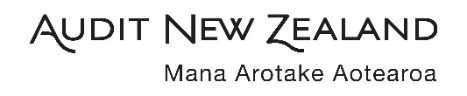 Independent Auditor’s ReportTo the readers of the Office of the Ombudsman’s annual report for the year ended 30 June 2019The Auditor-General is the auditor of the Office of the Ombudsman (the Office). The Auditor-General has appointed me, Andrew Clark using the staff and resources of Audit New Zealand, to carry out, on his behalf, the audit of:the financial statements of the Office on pages 88 to 112, that comprise the statement of financial position, statement of commitments, statement of contingent liabilities and contingent assets as at 30 June 2019, the statement of comprehensive revenue and expense, statement of changes in equity, and statement of cash flows for the year ended on that date and the notes to the financial statements that include accounting policies and other explanatory information;the performance information prepared by the Office for the year ended 30 June 2019 on pages 22 to 63 and 79 to 87, comprising the report on operations and the statement of objectives and service performance; andthe appropriation statements of the Office for the year ended 30 June 2019 on pages 113 and 114.OpinionIn our opinion:The financial statements of the Office on pages 88 to 112:present fairly, in all material respects:its financial position as at 30 June 2019; andits financial performance and cash flows for the year ended on that date; andcomply with generally accepted accounting practice in New Zealand in accordance with Public Benefit Entity Standards Reduced Disclosure Regime.The performance information of the Office on pages 22 to 63 and 79 to 87:presents fairly, in all material respects, for the year ended 30 June 2019:what has been achieved with the appropriation; andthe actual expenses or capital expenditure incurred compared with the appropriated or forecast expenses or capital expenditure; andcomplies with generally accepted accounting practice in New Zealand.The appropriation statements of the Office on pages 113 and 114 are presented fairly, in all material respects, in accordance with the requirements of section 45A of the Public Finance Act 1989.Our audit was completed on 30 September 2019. This is the date at which our opinion is expressed.The basis for our opinion is explained below. In addition, we outline the responsibilities of the Chief Ombudsman and our responsibilities relating to the information to be audited, we comment on other information, and we explain our independence.Basis for our opinionWe carried out our audit in accordance with the Auditor-General’s Auditing Standards, which incorporate the Professional and Ethical Standards and the International Standards on Auditing (New Zealand) issued by the New Zealand Auditing and Assurance Standards Board. Our responsibilities under those standards are further described in the Responsibilities of the auditor section of our report.We have fulfilled our responsibilities in accordance with the Auditor-General’s Auditing Standards.We believe that the audit evidence we have obtained is sufficient and appropriate to provide a basis for our audit opinion.Responsibilities of the Chief Ombudsman for the information to be auditedThe Chief Ombudsman is responsible on behalf of the Office for preparing:financial statements that present fairly the Office’s financial position, financial performance, and its cash flows, and that comply with generally accepted accounting practice in New Zealand;performance information that presents fairly what has been achieved with each appropriation, the expenditure incurred as compared with expenditure expected to be incurred, and that complies with generally accepted accounting practice in New Zealand; andappropriation statements of the Office, that are presented fairly, in accordance with the requirements of the Public Finance Act 1989.The Chief Ombudsman is responsible for such internal control as is determined is necessary to enable the preparation of the information to be audited that is free from material misstatement, whether due to fraud or error.In preparing the information to be audited, the Chief Ombudsman is responsible on behalf of the Office for assessing the Office’s ability to continue as a going concern. The Chief Ombudsman is also responsible for disclosing, as applicable, matters related to going concern and using the going concern basis of accounting, unless there is an intention to merge or to terminate the activities of the Office, or there is no realistic alternative but to do so.The Chief Ombudsman’s responsibilities arise from the Ombudsmen Act 1975 and the Public Finance Act 1989.Responsibilities of the auditor for the information to be auditedOur objectives are to obtain reasonable assurance about whether the information we audited, as a whole, is free from material misstatement, whether due to fraud or error, and to issue an auditor’s report that includes our opinion.Reasonable assurance is a high level of assurance, but is not a guarantee that an audit carried out in accordance with the Auditor-General’s Auditing Standards will always detect a material misstatement when it exists. Misstatements are differences or omissions of amounts or disclosures, and can arise from fraud or error. Misstatements are considered material if, individually or in the aggregate, they could reasonably be expected to influence the decisions of readers, taken on the basis of the information we audited.For the budget information reported in the information we audited, our procedures were limited to checking that the information agreed to the relevant Estimates and Supplementary Estimates of Appropriation for 2018/19, and the 2018/19 forecast financial figures included in the Office’s 2017/18 annual report.We did not evaluate the security and controls over the electronic publication of the information we audited.As part of an audit in accordance with the Auditor-General’s Auditing Standards, we exercise professional judgement and maintain professional scepticism throughout the audit. Also:We identify and assess the risks of material misstatement of the information we audited, whether due to fraud or error, design and perform audit procedures responsive to those risks, and obtain audit evidence that is sufficient and appropriate to provide a basis for our opinion. The risk of not detecting a material misstatement resulting from fraud is higher than for one resulting from error, as fraud may involve collusion, forgery, intentional omissions, misrepresentations, or the override of internal control.We obtain an understanding of internal control relevant to the audit in order to design audit procedures that are appropriate in the circumstances, but not for the purpose of expressing an opinion on the effectiveness of the Office’s internal control.We evaluate the appropriateness of accounting policies used and the reasonableness of accounting estimates and related disclosures made by the Chief Ombudsman.We evaluate the appropriateness of the reported performance information within the Office’s framework for reporting its performance.We conclude on the appropriateness of the use of the going concern basis of accounting by the Chief Ombudsman and, based on the audit evidence obtained, whether a material uncertainty exists related to events or conditions that may cast significant doubt on the Office’s ability to continue as a going concern. If we conclude that a material uncertainty exists, we are required to draw attention in our auditor’s report to the related disclosures in the information we audited or, if such disclosures are inadequate, to modify our opinion. Our conclusions are based on the audit evidence obtained up to the date of our auditor’s report. However, future events or conditions may cause the Office to cease to continue as a going concern.We evaluate the overall presentation, structure and content of the information we audited, including the disclosures, and whether the information we audited represents the underlying transactions and events in a manner that achieves fair presentation.We communicate with the Chief Ombudsman regarding, among other matters, the planned scope and timing of the audit and significant audit findings, including any significant deficiencies in internal control that we identify during our audit.Our responsibilities arise from the Public Audit Act 2001.Other informationThe Chief Ombudsman is responsible for the other information. The other information comprises the information included on pages 5 to 142, but does not include the information we audited, and our auditor’s report thereon.Our opinion on the information we audited does not cover the other information and we do not express any form of audit opinion or assurance conclusion thereon.Our responsibility is to read the other information. In doing so, we consider whether the other information is materially inconsistent with the information we audited or our knowledge obtained in the audit, or otherwise appears to be materially misstated. If, based on our work, we conclude that there is a material misstatement of this other information, we are required to report that fact. We have nothing to report in this regard.IndependenceWe are independent of the Office in accordance with the independence requirements of the Auditor-General’s Auditing Standards, which incorporate the independence requirements of Professional and Ethical Standard 1 (Revised): Code of Ethics for Assurance Practitioners issued by the New Zealand Auditing and Assurance Standards Board.Other than in our capacity as auditor, we have no relationship with, or interests, in the Office.Andrew ClarkAudit New ZealandOn behalf of the Auditor-GeneralWellington, New ZealandStatement of objectives and service performance for the year ended 30 June 2019This section provides detailed reporting on our performance against our targets. Key targets are included in The Estimates of Appropriations for the Government of New Zealand for the year ended 30 June 2019. Full details can be found on the Treasury’s website.Investigation and resolution of complaints about government administrationThe cost of delivery of these results is detailed in next section.Statement of comprehensive revenue and expense for the year ended 30 June 2019Explanations of major variances against the original 2018/19 budget are provided in Note 16.Statement of financial position as at 30 June 2019^ This current liability has no liquidity impact.Explanations of major variances against the original 2018/19 budget are provided in Note 16. Statement of changes in equity for the year ended 30 June 2019Explanations of major variances against the original 2018/19 budget are provided in Note 16.Statement of cash flows for the year ended 30 June 2019Explanations of major variances against the original 2018/19 budget are provided in Note 16. Statement of commitments as at 30 June 2019Non-cancellable operating lease commitments The Office leases accommodation space and photocopiers as a normal part of its business in Auckland, Christchurch and Wellington. There are no operating or unusual restrictions placed on the Office by any of its leasing arrangements. The agreements for the photocopiers have a non-cancellable period generally of five years. The accommodation leases are long-term and non-cancellable until expiry except if the premises become untenantable under the terms of the lease agreement. The annual lease payments are subject to three-yearly reviews. The amounts disclosed below as future commitments are based on the current rental rate for each of the leased premises. I am not a party to any other lease agreements. Capital commitmentsI have no capital commitments as at 30 June 2019. (2018 $0.0 million).Statement of contingent liabilities and contingent assets as at 30 June 2019Contingent liabilitiesAs at 30 June 2019 the Office has three contingent liabilities as detailed below: The nature of this item is the potential costs associated with proceedings initiated by the relevant party in relation to the exercise of a statutory discretion. I have sent my final decision, however the relevant party is yet to respond. Future costs are unquantifiable, but should be determined by February 2020. The nature of this item is the potential costs associated with proceedings against a public sector agency in which the plaintiff has sought to join the Ombudsman as further defendant. This case was settled in July 2019.The nature of this item is the potential costs associated with employment litigation currently being brought by a former employee against the Chief Ombudsman. This case has been settled in September 2019.The Office has quantifiable contingent liabilities for legal and other related costs of an estimated $236,000 in relation to the three contingent liabilities above. As at 30 June 2019, the Office had no unquantifiable contingent liabilities.Contingent assetsAs at 30 June 2019, the Office does not have any unquantifiable or quantifiable contingent assets (2018 Nil).Notes to the financial statements1. Statement of accounting policies for the year ended 30 June 2019Reporting entityThe Office of the Ombudsman is an Office of Parliament pursuant to the Public Finance Act 1989 and is domiciled in New Zealand.The primary purpose, functions and outcomes of the Office are discussed at Part 3 of this report. The Office provides services to the public rather than making a financial return. Accordingly, the Office has designated itself a public benefit entity (PBE) for financial reporting purposes.The financial statements of the Office are for the year ended 30 June 2019. The financial statements were authorised for distribution by the Chief Ombudsman on 30 September 2019. Basis of preparationThe financial statements have been prepared on a going concern basis, and the accounting policies have been applied consistently throughout the year.Changes in accounting policy There have been no changes in accounting policies since the date of the last audited financial statements, apart from the early adoption of PBE IFRS 9.Statement of compliance The financial statements of the Office have been prepared in accordance with the requirements of the Public Finance Act 1989, which include the requirement to comply with New Zealand generally accepted accounting practices (NZ GAAP), and Treasury instructions.These financial statements have been prepared in accordance with Tier 2 PBE accounting standards. The Office has elected to report in Tier 2 PBE accounting standards as the Office does not have public accountability as defined by the IASB, is not an FMC reporting entity or an issuer under the transitional provisions of the Financial Reporting Act 2013, and is not large. These financial statements comply with PBE accounting standards.Measurement base The financial statements have been prepared on an historical cost basis.Functional and presentation currency The financial statements are presented in New Zealand dollars and all values are rounded to the nearest thousand dollars ($000). The functional currency of the Office is New Zealand dollars.Summary of significant accounting policiesRevenueThe specific accounting policies for significant revenue items are explained below:Revenue CrownRevenue from the Crown is measured based on the Office’s funding entitlement for the reporting year. The funding entitlement is established by Parliament when it passes the Appropriation Acts for the financial year. The amount of revenue recognised takes into account any amendments to appropriations approved in the Appropriation (Supplementary Estimates) Act for the year and certain other unconditional funding adjustments formally approved prior to balance date.The Office considers there are no conditions attached to the funding and it is recognised as revenue at the point of entitlement.The fair value of revenue from the Crown has been determined to be equivalent to the amounts due in the funding arrangements.Other revenueDuring the year, the Office has received no other revenue. LeasesLeases classificationDetermining whether a lease agreement is a finance lease or an operating lease requires judgement as to whether the agreement transfers substantially all the risks and rewards of ownership to the Office.Judgement is required on various aspects that include, but are not limited to, the fair value of the leased asset, the economic life of the leased asset, whether or not to include renewal options in the lease term, and determining an appropriate discount rate to calculate the present value of the minimum lease payments. Classification as a finance lease means the asset is recognised in the statement of financial position as property, plant, and equipment, whereas for an operating lease no such value is recognised.The Office has exercised its judgement on the appropriate classification of equipment leases and has determined these are operating leases.Operating leasesAn operating lease is a lease that does not transfer substantially all the risks and rewards incidental to ownership of an asset. Lease payments under an operating lease are recognised as an expense on a straight-line basis over the lease term. Lease incentives received are recognised in the surplus or deficit as a reduction of rental expense over the lease term.Other expensesOther expenses are recognised as goods and services are received.Cash and cash equivalentsThe Office is only permitted to expend its cash and cash equivalents within the scope and limits of its appropriations.Other current assetsOther current assets are short-term debtors and prepayments that are recorded at their face value less any provision for impairment. Property, plant, and equipmentProperty, plant, and equipment consists of leasehold improvements, furniture, and office equipment. The Office does not own any vehicles, buildings, or land.Property, plant, and equipment are shown at cost, less accumulated depreciation and impairment.All fixed assets with a unit cost of more than $1,000, or if the unit cost is $1,000 or less but the aggregate cost of the purchase exceeds $3,000, are capitalised.AdditionsThe cost of an item of property, plant, and equipment is recognised as an asset only when it is probable that future economic benefits or service potential associated with the item will flow to the Office and the cost of the item can be measured reliably.In most instances an item of property, plant, and equipment is initially recognised at its cost. Where an asset is acquired through a non-exchange transaction, it is recognised at fair value as at the date of acquisition.DisposalsGains and losses on disposals are determined by comparing the proceeds with the carrying amount of the asset. Gains and losses on disposals are reported net in the surplus or deficit. When revalued assets are sold, the amounts included in revaluation reserves in respect of those assets are transferred to general funds.Subsequent costsCosts incurred subsequent to initial acquisition are capitalised only when it is probable that future economic benefits or service potential associated with the item will flow to the Office and the cost of the item can be measured reliably.The costs of day-to-day servicing of property, plant, and equipment are recognised in the surplus or deficit as they are incurred.DepreciationDepreciation is provided on a straight-line basis on all property, plant, and equipment, at rates that will write-off the cost (or valuation) of the assets to their estimated residual values over their useful lives. The useful lives and associated depreciation rates of classes of assets held by the Office are set out below.Leasehold improvements are depreciated over the unexpired period of the lease or the estimated remaining useful lives of the improvements, whichever is the shorter.The residual value and useful life of an asset is reviewed, and adjusted if applicable, at each financial year-end.Intangible assetsSoftware acquisition and development Acquired computer software licences are capitalised on the basis of the costs incurred to acquire and bring to use the specific software. Costs that are directly attributable in the creation, production, and preparation of internally generated software are recognised as intangible assets.AmortisationThe carrying value of an intangible asset with a finite life is amortised on a straight-line basis over its useful life. Amortisation begins when the asset is available for use and ceases at the date that the asset is derecognised. The amortisation charge for each period is recognised in the surplus or deficit.Work in progress amortisation occurs only when assets are completed and in use.Useful lives of softwareThe useful life of software is determined at the time the software is acquired and brought into use, and is reviewed at each reporting date for appropriateness. For computer software licences, the useful life represents management’s view of the expected period over which the Office will receive benefits from the software, but not exceeding the licence term. For internally generated software developed by the Office, the useful life is based on historical experience with similar systems as well as anticipation of future events that may impact on the useful life, such as changes in technology.Estimating useful lives and residual values At each balance date, the useful lives and residual values of property, plant, and equipment are reviewed. Assessing the appropriateness of useful life and residual value estimates of property, plant and equipment requires a number of factors to be considered, such as the physical condition of the asset, expected period of the use of the asset by the Office, and expected disposal proceeds from the future sale of the asset.An incorrect estimate of the useful life or residual value will affect the depreciation expense recognised in the surplus or deficit, and carrying amount of the asset in the statement of financial position. The Office minimises the risk of this estimation uncertainty by:physical inspection of assets;asset replacement programmes;review of second hand market prices for similar assets; andanalysis of prior asset sales.The Office has not made significant changes to past assumptions concerning useful lives and residual values. The useful lives and associated amortisation rates of major classes of intangible assets have been estimated as set out below.Impairment of property, plant and equipment, and intangible assets The Office does not hold any cash-generating assets. Assets are considered cash-generating where their primary objective is to generate a commercial return. Property, plant, and equipment and intangible assets held at cost that have a finite useful life are reviewed for impairment whenever events or changes in circumstances indicate that the carrying amount may not be recoverable. An impairment loss is recognised for the amount by which the asset’s carrying amount exceeds its recoverable service amount. The recoverable service amount is the higher of an asset’s fair value less costs to sell and value in use. Value in use is the present value of the asset’s remaining service potential. Value in use is determined using an approach based on either a depreciated replacement cost approach, restoration cost approach, or a service units approach. The most appropriate approach used to measure value in use depends on the nature of the impairment and availability of information. If an asset’s carrying amount exceeds its recoverable service amount, the asset is regarded as impaired and the carrying amount is written down to the recoverable amount. The total impairment loss is recognised in the surplus or deficit. The reversal of an impairment loss is recognised in the surplus or deficit.Payables Short-term payables are recorded at the amount payable.Employee entitlementsShort-term employee entitlements Employee entitlements that are due to be settled within 12 months after the end of the period in which the employee renders the related service are measured  based on accrued entitlements at current rates of pay. These include salaries and wages accrued up to balance date, annual leave earned but not yet taken at balance date, and long service leave gratuities expected to be settled within 12 months. The Office recognises a liability and an expense for performance pay where there is a contractual obligation, or where there is a past practice that has created a constructive obligation and a reliable estimate of the obligation can be made.The Office employment agreement provides for an ‘open ended’ sick leave entitlement, accordingly there is no sick leave liability for accounting purposes.Long-term employee entitlementsEmployee benefits that are due to be settled beyond 12 months after the end of period in which the employee renders that related service, such as long service leave, have been calculated on an actuarial basis. The calculations are based on: likely future entitlements based on years of service, years to entitlement, the likelihood that staff will reach the point of entitlement, and contractual entitlements information; andthe present value of the estimated future cash flows.The Office’s terms and conditions of employment do not include a provision for retirement leave. Long service leave is available to two long-serving staff under ‘grandparent’ employment terms. Long service leave is not otherwise available to staff of the Office.Long Service LeaveNote (12) provides an analysis of the exposure in relation to estimates and uncertainties surrounding the long service leave liability.Presentation of employee entitlementsAnnual leave, vested long service leave and non-vested long service leave expected to be settled within 12 months of balance date are classified as a current liability. All other employee entitlements are classified as a non-current liability.Superannuation schemes Defined contribution schemesObligations for contributions to KiwiSaver and other cash accumulation schemes are recognised as an expense in the surplus or deficit as incurred. Equity Equity is the Crown’s investment in the Office and is measured as the difference between total assets and total liabilities. Equity is disaggregated and classified as taxpayers’ fundsCommitments Commitments are future expenses and liabilities to be incurred on contracts that have been entered into at balance date. Information on non-cancellable capital and lease commitments are reported in the statements of commitments.Cancellable commitments that have penalty or exit costs explicit in the agreement on exercising that option to cancel are reported in the statement of commitments at the value of that penalty or exit cost.Goods and services tax (GST) All items in the financial statements and appropriation statements are stated exclusive of GST, except for receivables and payables, which are stated on a GST inclusive basis. Where GST is not recoverable as input tax, then it is recognised as part of the related asset or expense. The net amount of GST recoverable from, or payable to, the Inland Revenue Department (IRD) is included as part of receivables or payables in the statement of financial position. The net GST paid to, or received from the IRD, including the GST relating to investing and financing activities, is classified as an operating cash flow in the statement of cash flows. Commitments and contingencies are disclosed exclusive of GST. Remuneration paid to Ombudsmen is exempt from GST pursuant to Part 1 section 6(3)(c) of the Goods and Services Tax Act 1985.Income taxThe Office of the Ombudsman is a public authority and consequently is exempt from the payment of income tax. Accordingly, no provision has been made for income tax. Statement of cost accounting policies The Office has one output expense appropriation. All the Office’s costs with the exception of the remuneration of the Ombudsmen are charged to this output.There have been no changes in cost accounting policies since the date of the last audited financial statements.Critical accounting estimates and assumptionsIn preparing these financial statements, the Office has made estimates and assumptions concerning the future.These estimates and assumptions may differ from the subsequent actual results. Estimates and assumptions are continually evaluated and are based on historical experience and other factors, including expectations of future events that are believed to be reasonable under the circumstances. The estimates and assumptions that have a significant risk of causing a material adjustment to the carrying amounts of assets and liabilities within the next financial year are discussed below.Critical judgements in applying accounting policiesManagement has exercised the following critical judgements in applying accounting policies for the year ended 30 June 2019.Budget and forecast figuresThe budget figures are those presented in the Information Supporting the Estimates of Appropriations for the Government of New Zealand for the year ended 30 June 2019 (Main Estimates) and those amended by the Supplementary Estimates and any transfer made by Order in Council under the Public Finance Act 1989.The budget figures have been prepared in accordance with NZ GAAP, using accounting policies that are consistent with those adopted in preparing these financial statements.The financial forecasts are based on Budget Economic Forecast Update (BEFU) and have been prepared on the basis of assumptions as to future events that the Office reasonably expects to occur, associated with the actions it reasonably expects to take. These forecast financial statements have been compiled on the basis of existing government policies and ministerial expectations at the time the statements were finalised.These forecast financial statements were compiled on the basis of existing parliamentary outcomes at the time the statements were finalised.The main assumptions are as follows:There are no significant events or changes that would have a material impact on the BEFU forecast.Factors that could lead to material differences between the forecast financial statements and the 2018/19 actual financial statements include changes to the baseline budget through new initiatives, or technical adjustments.Authorisation statementThe forecast figures reported are those for the year ending 30 June 2020 included in BEFU 2019. These were authorised for issue on 18 April 2019 by the Chief Ombudsman, who is responsible for the forecast financial statements as presented. The preparation of these financial statements requires judgements, estimations, and assumptions that affect the application of policies and reported amounts of assets and liabilities, and income and expenses. The estimates and associated assumptions are based on historical experience and various other factors that are believed to be reasonable under the circumstances. Actual financial results achieved for the period covered are likely to vary from the information presented, and the variations may be material. It is not intended that the prospective financial statements will be updated subsequent to presentation.2. Personnel costsSalaries and wages are recognised as an expense because employees provide services.Employer contributions to superannuation plans include contributions to KiwiSaver and other cash accumulation plans registered under the Superannuation Schemes Act 1989.3. Other operating costs Other operating costs exclude depreciation and capital charges.4. Depreciation and amortisation5. Capital chargeThe Office of the Ombudsman pays a capital charge to the Crown on its taxpayers’ funds as at 30 June and 31 December each year. The capital charge is recognised as an expense in the financial year to which the charge relates. The capital charge rate was 6% for the year ended 30 June 2019 (Year ended 2018, 6%).6. Other current assets7. Property, plant, and equipmentMovements for each class of property, plant, and equipment are set out below.# The Office has not disposed of obsolete assets from its Fixed Asset Register during 2018/19. The disposal will occur during 2019/20. The original cost of redundant ICT equipment is estimated to be $440,000.8. Intangible assetsMovements for each class of intangible asset are set out below. There are no restrictions over the title of the Office’s intangible assets, nor are any intangible assets pledged as security for liabilities.9. Creditors and other payablesCreditors and other payables are non-interest bearing and are normally settled on 30-day terms. Therefore, the carrying value of creditors and other payables approximates their fair value.10. Return of operating surplusThere is a surplus of $923,000 to be repaid for the 2019 financial year (2018 $542,000). 11. Employee entitlements12. Equity (Taxpayers’ funds)13. Financial instrumentsCategories of financial instrumentsThe carrying value of cash and cash equivalents approximates their fair value.14. Related party informationThe Office is a wholly-owned entity of the Crown. The Ombudsmen act independently. Parliament is the Office’s main source of revenue.Related party disclosures have not been made for transactions with related parties that are within a normal supplier/recipient relationship on terms and conditions no more or less favourable than those that it is reasonable to expect the Office would have adopted in dealing with the party at arm’s length in the same circumstances. Further, transactions with government agencies (for example, government departments and Crown Entities) are not disclosed as related party transactions when they are consistent with the normal operating arrangements between government agencies and undertaken on the normal terms and conditions for such transactions.All related party transactions have been entered into on an arm’s length basis.Key management personnel compensationRemuneration and benefits of the senior management staff of the Office amounted to the following. 15. Events after the balance sheet dateThere were no post-balance sheet date events in regard to the Office’s financial statements for the year ended 30 June 2019.16. Significant variances from budgeted financial performanceThe significant variances from budgeted financial performance are the cash balance, purchase of intangible assets, and the trade creditor balance. The cash variance results from the operating surplus to be returned in 2019/20, a delay in the purchase of assets and the trade creditor balance. Intangible assets were considerably lower than expected as there have been delays with the Case Management System replacement project.The trade creditor variance largely stems from two unusually high invoices relating to the delivery of IT services and ICT equipment. Due to the timing of payment, both invoices were present in the trade creditors account as at 30 June 2019, causing the balance to be much higher than expected. Additionally, trade creditors was under budgeted by approximately $500,000, and we will endeavour to increase this figure in the future.Appropriation statementsThe following statements report information about the expenses and capital expenditure incurred against each appropriation administered by the Office for the year ended 30 June 2019. Statement of expenses and capital expenditure against appropriations for the year ended 30 June 2019End of year performance information is reported in the Statement of objectives and service performance.Statement of expenses and capital expenditure incurred without, or in excess of, appropriation or authority for the year ended 30 June 2019There was no unappropriated expenditure for 2018/19 (2017/18 Nil).Statement of the Office’s capital injections for the year ended 30 June 2019Statement of the Office’s capital injections without, or in excess of, authority for the year ended 30 June 2019The Office has not received any capital injections during the year without, or in excess of, authority.Analysis, statistics and directory	Throughput of complaints, other contacts and monitoring activities	116Contact type—who matters were received from	118Age profile of open and closed complaints and other contacts	119Detailed analysis of complaints and other contacts	120Geographical distribution of complaints and other contacts	140Directory	141Throughput of complaints, other contacts, and monitoring activitiesMatters received and under consideration for reported year and previous four yearsBack to contents.Figure 3: Overall throughput of work over the past 10 years.Back to contents.Breakdown of matters received and under consideration for reported year and previous four yearsBack to contents.Contact type—who matters were received fromBack to contents.Age profile of open and closed complaints and other contacts Age profile – all complaints and other contacts closed in 2018/19Age profile – all complaints and other contacts remaining open at 30 June 2019Detailed analysis of complaints and other contactsOmbudsmen Act (OA)Figure 4: OA complaints and other contacts received and actioned over the past 10 years.Back to contents.Back to contents.Back to contents.Back to contents.Back to contents.Back to contents.Back to contents.Back to contentsOfficial Information Act (OIA)Figure 5: OIA complaints received and actioned over the past 10 yearsBack to contents.Back to contents.Back to contentsBack to contentsBack to contentsBack to contents.Back to contents.Back to contents.Back to contentsLocal Government Official Information and Meetings Act (LGOIMA)Figure 6: LGOIMA complaints received and actioned over the past 10 years.Back to contents.Back to contents.Back to contentsBack to contents.Back to contentsBack to contents.Back to contents.Back to contents.Back to contentsOther contactsBack to contentsBack to contentsBack to contentsBack to contentsGeographical distribution of complaints and other contacts received in year to 30 June 2019Back to contentsDirectoryLegal authorities for establishing the Office of the OmbudsmanThe Ombudsman is appointed pursuant to sections 8 and 13 of the Ombudsmen Act 1975, and reports annually to Parliament pursuant to this Act and the Public Finance Act 1989. The Ombudsman is an Officer of Parliament pursuant to section 3 of the Ombudsmen Act 1975, and the Public Finance Act 1989.Contacting the OmbudsmanFree phone: 0800 802 602www.ombudsman.parliament.nzEmail: info@ombudsman.parliament.nzPost: PO Box 10152, Wellington 6143Fax: 04 471 2254Wellington Level 7, 70 The Terrace Christchurch
Level 2, 138 Victoria StreetAuckland
Level 10, 55-65 Shortland Street
Back to contents.Ombudsman outcomes framework diagram – text alternative versionGeneral NotesThis framework diagram demonstrates the linkages between the services we deliver though the Office’s outputs, and the outcomes and impacts we are seeking to achieve. The diagram features a triangle, divided horizontally into four sections and is set on two key foundations. The first section ‘Goal’ forms the triangle’s peak and notes the Office’s key goal—it is set against a photograph of the tips of harakeke (flax); the next section (dark/black—also set against the photograph of harakeke) sets out the ‘Outcomes’; below this in a blue section are the ‘Impacts’, and the bottom section (light grey) sets out the Outputs. Underpinning the diagram which could be seen as the foundation of the triangle, are ‘Well-run Office—timely delivery of quality services and Tiriti o Waitangi acknowledged in our work’. Text in each section 
Note: text is set out from left to right in even rows to fit the section of the triangle.Goal—People are treated fairly.Outcomes—High public trust in government; People’s rights are protected; Robust independent oversight; New Zealand contributes to regional stability and integrity institutions. Impacts—People participate in government decision making; Government is responsive, efficient, effective, and accountable; Government actions are open, fair, and reasonable; People in positions of power act with integrity; People are treated humanely, with dignity by those in authority; New Zealand is a leader in anti-corruption and integrity.Outputs—Inform the public to take constructive action to protect their rights; Improve public sector capability; Consultation to help the public sector make decisions; Enable serious wrongdoing to be disclosed and whistleblowers protected; Remove barriers to people with disabilities participating equally in society; Improve the conditions and treatment of people in detention; Ensure official information is increasingly available and not unlawfully refused; Identify flawed public sector decision making; Learn from, and assist to develop, international best practice. Return to Outcomes Framework section in document. Back to contents.[Document ends.]Annual Report 2018/2019 What is the public sector? I have authority to investigate approximately 4,000 agencies in the public sector, including:government departments and ministries;local authorities;crown entities;state-owned enterprises;district health boards;tertiary education institutions;school boards of trustees; andMinisters of the Crown (in relation to decisions on requests for official information). I also have the designation to inspect private sector facilities funded by and/or accountable to the public sector in the detention of aged care recipients.Inform the public to enable them to take constructive action to realise their rights23Improve public sector capability to do its work and make decisions26Formal consultation to assist public sector agencies to make specific decisions30Enable serious wrongdoing to be disclosed and investigated and whistleblowers to be protected30Break down the barriers that prevent disabled people from participating equally in society32Improve the conditions and treatment of people in detention35Ensure official information is increasingly available and is not unlawfully refused44Identify flawed public sector decision making and processes and how to resolve them53Learn from, and assist to develop, international best practice61Speeches and presentations to the public in 2018/19Some of the public audiences spoken to this year were:Alzheimer’s New Zealand conferenceBlind FoundationCanterbury UniversityCatalyst NZDementia conferenceDementia New Zealand’s Knowledge Exchange Institute of Public AdministrationMayors, Chairs and Iwi ForumPublic Sector Network’s Inaugural Safer Cities New Zealand conferenceThe Press (Stuff)U3A (The University of the Third Age)Victoria University, Wellington New Zealand organisations which received Ombudsman training in 2018/19Some of the public sector agencies my Office trained this year were:Archives CouncilAuckland TransportCommerce Commission Department of Internal AffairsEarthquake Commission (EQC)Fire and Emergency New ZealandGore District CouncilHorowhenua District CouncilInvercargill City CouncilLand Information New ZealandMinistry of Business, Innovation and EmploymentMinistry for Culture and HeritageMinistry for Primary IndustriesMinistry of HealthNational Animal Welfare & Ethics Advisory CommitteesNew Zealand Customs ServiceNew Zealand Defence ForceNew Zealand School Trustees AssociationSouth Canterbury District Health BoardSouthland District CouncilSociety of Local Government Managers Tasman District Council Technical Advisory Services Limited (TAS)Waitaki District CouncilDemystifying the Optional Protocol to the Disability ConventionNew Zealand acceded to the Optional Protocol to the Disability Convention in 2016 and it came into force on 4 November 2016. The Optional Protocol is an additional agreement to the Disability Convention establishing a way for disabled people to make a complaint to the United Nations Committee on the Rights of Persons with Disabilities (UN Disability Committee) if they believe their rights under the Disability Convention have been breached or denied.To help explain what this means, my Office led the development of a guide entitled Making complaints to the United Nations Disability Committee: A Guide for New Zealanders. For more information about this guide, see Making complaints to the UN Disability Committee below. Multi-agency Group to reduce discrimination against people who experience mental illnessIn October 2016, I formally became a member of the multi-agency group (MAG) to reduce discrimination against people with mental illness. MAG has a vision of New Zealand as a country where people with experience of mental distress/illness are not discriminated against, and their human rights are actively respected and realised, enabling participation, and the opportunity to experience a valued life.In the past year, my Office engaged with other key stakeholders in the group regarding the outcome of the Government Inquiry into Mental Health and Addiction, and is currently involved in discussions about potential reform to the Mental Health (Compulsory Assessment and Treatment) Act 1992.It is important for key groups in the mental health sector to have a collective voice on issues of mutual interest or concern, and for information to be exchanged with other members of the group on a quarterly basis.Name of facilityType of facilityRecommendations madeVisit typeReport publishedTe Whare ManaakiCanterbury District Health BoardForensic Unit7UnannouncedNoTe Whare Hohou RokoCanterbury District Health BoardForensic Unit2UnannouncedNoPsychiatric Service for Adults with an Intellectual Disability (PSAID)Canterbury District Health BoardIntellectual Disability Unit13UnannouncedNoAssessment, Treatment and Rehabilitation (AT&R) Unit Canterbury District Health BoardForensicIntellectual Disability Unit11UnannouncedNoAuckland South Corrections Facility (SERCO)Men’s Prison36AnnouncedYesTe Whare Maiangiangi Bay of Plenty District Health BoardAcute Mental Health Inpatient Unit14UnannouncedNoMental Health Services Older Persons Bay of Plenty District Health BoardOlder Persons Mental Health Service10UnannouncedNoTe Toki Maurere Bay of Plenty District Health BoardAcute Mental Health Inpatient Unit13UnannouncedNoHawke’s Bay Regional Prison (follow up visit)Men’s Prison23UnannouncedYesNgā Rau Rākau (follow up visit)Hawke’s Bay District Health BoardAcute Mental Health Inpatient Unit11UnannouncedNoWard BG Older Persons Mental Health Service Canterbury District Health BoardOlder Persons Mental Health Service6UnannouncedNoChild Adolescent and Family Unit Canterbury District Health BoardChildren and Adolescence Inpatient Unit9UnannouncedNoTe Whare Awhiora (follow up visit)Tairāwhiti District Health BoardAcute Mental Health Inpatient Unit10UnannouncedNoWard 9A Southern District Health BoardForensic Inpatient Unit13UnannouncedNoWard 9B Southern District Health BoardAcute Mental Health Inpatient Unit11UnannouncedNoOtago Corrections Facility (follow up visit)Men’s Prison9UnannouncedYesNorthland Regional Corrections Facility Men’s Prison31UnannouncedYesSouthland Inpatient Mental Health Unit Southern District Health BoardAcute Mental Health Inpatient Unit10UnannouncedNoAssessment, Treatment and Rehabilitation Unit Southern District Health BoardOlder Persons Mental Health Service11UnannouncedNoInvercargill Prison (follow up visit)Men’s Prison6UnannouncedYesTongariro Prison Men’s Prison17UnannouncedYesTe Whare Oranga Tangata o WhakaueLakes District Health BoardAcute Mental Health Inpatient Unit15UnannouncedNoRecommendations Accepted/partially acceptedNot acceptedPrisons1157Health and disability places of detention15115Name of facilityType of facilityVisit typeNova STAR (Christchurch)Supported Treatment & Recovery UnitUnannounced Kennedy Centre (Christchurch)Detox UnitUnannouncedChristchurch Men’s PrisonMen’s PrisonUnannouncedTe Awakura Canterbury District Health BoardAcute Mental Health ServicesUnannouncedWellington District Court CourtsAnnouncedGisborne District Court CourtsUnannouncedNapier District & High Courts CourtsUnannouncedHastings District Court CourtsUnannouncedAuckland Region Women’s Corrections Facility (Mothers and Babies) Women’s PrisonAnnouncedChristchurch District Court CourtsUnannouncedCommunity Secure Facility (Christchurch)Emerge AotearoaCommunity secure home for clients with intellectual disabilitiesUnannouncedWakari Hospital—Ward 9C Southern District Health BoardAcute Mental Health Inpatient UnitAnnouncedWakari Hospital—Ward 10ASouthern District Health BoardForensic Intellectual Disability UnitUnannouncedWakari Hospital—Helensburgh CottagesSouthern District Health BoardForensic Intellectual Disability (stepdown cottages)UnannouncedDunedin District & High CourtCourtsUnannouncedDunedin Hospital—Ward 6CSouthern District Health BoardOlder Persons Mental Health ServiceUnannouncedInvercargill District & High Court CourtsUnannouncedRotorua District & High CourtCourtsUnannouncedPrisoner comments from surveys[The Prison] needs more support for education and more case managers as I've done three years and still not met a case manager and I have parole soon.The level of support within this jail is poor and getting things done on time for Parole Board and other important meetings leaves you unsure as to what's happening. Parole Board submissions and information don't arrive to the Board on time and at times important information is missing. Having other important objectives achieved for the Parole Board not done does not give me confidence of a positive outcome.[I need] to see a case manager so I can progress with my offender plan and still waiting nine months later… all I have to do is my course before next parole only four weeks away and no case manager to help.Prisoners who have been going up for parole are doing so only to be told that they are stood down pending courses when those services should have been made available or offered to prisoners way before parole dates come up... Prisoners shouldn’t have to go to parole to be told that they can’t have parole because they haven’t done things not made available.Measures protecting public health and safety—request for video footage The New Zealand Police (Police) received a request from a journalist for video footage of an incident in December 2016 during which a goat was tasered.Although releasing copies of still images, and offering to make the material available for viewing by the requester, Police refused to provide a copy of the full video. Police explained that it was considered necessary to withhold the information to ‘avoid prejudice to measures protecting the health or safety of members of the public’ pursuant to section 9(2)(c) of the OIA, due to the distressing nature of the footage.However, I did not consider that release of the material would cause this harm. Having considered my provisional opinion, Police revised the original decision and released the footage to the requester.Read the full case note at www.ombudsman.parliament.nz.Key themes from OIA practice investigations in 2018/19I considered all agencies would benefit from clearer messaging from leadership teams about their commitment to complying with the intent and requirements of the OIA to either staff, stakeholders, or both. Websites are an integral communication tool between agencies and the public. Some agency OIA webpages could be reviewed and improved by providing an overarching statement about the purpose of the OIA and publishing internal OIA policies.Another observation was that agencies could improve their training practices. I considered some level of training should be mandatory to ensure an agency meets its OIA obligations. ‘Best practice’ would be OIA induction training to all staff, targeted training for decision makers (such as senior leaders), and specific training for those who respond to OIA requests, including front-line staff and the communications/media team. There should also be regular refresher sessions. Training, along with mechanisms such as ‘buddy’ or ‘champion’ systems, can strengthen an agency’s resilience and capability.One way of promoting the principles of openness and transparency is by releasing information proactively. Most agencies would benefit from developing a proactive release policy. I acknowledged that there was a commitment to the development of this type of policy, and some of the agencies had commenced a journey down this path.One common issue across most of the agencies was the need for clarification of the role of the Minister in agency OIA responses. There was a practice of providing the relevant Minister with proposed responses up to five days before a response’s release. While Ministerial consultation is allowed when appropriate, this practice indicated a failure to distinguish between requests that required genuine consultation, and those for the Minister’s information only. Where a response is for the Minister’s information only, best practice is to provide a response at the same time, or shortly before, it is provided to the requester. This avoids the perception of inappropriate ministerial involvement in an agency response. This also means the agency will not routinely risk failing to make and communicate a decision on a request ‘as soon as reasonably practicable’ and, once a decision is made, to release information ‘without undue delay.’ Another common issue across the agencies concerned media and contact centre requests, and compliance with the OIA. I understood the need for a mechanism to respond to media requests quickly, but noted it is essential not to overlook the fact that such requests are still governed by the OIA. This is relevant where, for instance, information was refused or not provided in the preferred timeframe or format. It is also relevant to the agency’s OIA statistics and record keeping. Uniform collection and reporting of data on OIA requests is likely to have the single biggest impact on improving agency performance. Agencies should ensure all media information requests, to which the OIA applies, are handled in accordance with the provisions of the Act. Agencies did not appear to be consistently taking adequate steps to record the decision making process on OIA requests. There were some records of internal and external consultations. However, there were often gaps in the decision making process and no discrete place where the rationale behind the decision was clearly articulated and recorded.I considered that all the agencies would benefit from collecting additional data on the handling of OIA requests so that opportunities for improvement could be identified and performance could be monitored. Emerging themes of investigations into the LGOIMA practices of three agenciesWhere councils and their chief executives have a healthy relationship with elected members (councillors and Mayor), openness and transparency are more likely to be supported. However, when the relationships between these parties are strained, the importance of upholding the principles of the LGOIMA is weakened, and can adversely affect the staff working in those agencies. Therefore, the importance of developing and maintaining positive working relationships between councils and elected members should not be underestimated.Councils must ensure all information requests are handled in accordance with the provisions of the LGOIMA, including media requests, property file requests, requests handled by contact centres, and requests from elected members. While information can be provided to elected members through the common law ‘need-to-know’ principle, when requests are refused or information is not provided in the preferred timeframe or format it must be in compliance with the LGOIMA. Regardless of the approach taken (LGOIMA or the need-to-know principle), councils should disclose the most information possible to the requester. Additionally, councils should take adequate steps to record the decision making on LGOIMA requests and collect additional data on the handling of LGOIMA requests.Public engagement and consultation is the mechanism by which local government ensures the community is involved in decision making. Under statute, councils are required to publish a range of information such as a Long-term Plans and Significance and Engagement policies. In these respects, some councils had good practices in place for proactive release. Councils would benefit from more of a connection between official information practices and the efforts already being made to increase public engagement in decision making.I considered that development of a proactive release policy, alongside public engagement and communications strategies, would complement the proactive release practices. The development of such a policy would facilitate a consistent approach between business units, and help manage any risks around releasing private or confidential information, commercially sensitive information, or information subject to third party copyright.One of the common issues identified was workshop record keeping practices. The workshops are not forums for decision making, therefore, the sessions are not required to be held in accordance with LGOIMA meeting provisions. As a matter of good practice, and in order to align with any relevant provisions of the Public Records Act 2005, councils should have a standard approach to the type of record kept. The record should, at a minimum, summarise the purpose and subject of the workshop. This record would then be available to be requested under the LGOIMA.Email quarantining practiceBetween 2011 and 2017, the Horowhenua District Council kept a list of people whose emails were deemed to pose a risk to staff. This list included the names of some of the Council’s own elected officials. Anyone on the list who attempted to email Council staff would automatically have their emails diverted to the Chief Executive to be vetted.During this time, the Council did not have formal policy in place regarding the quarantining of emails, which meant this practice went largely unchecked. A high proportion of the emails that were quarantined did not appear to reach all of their intended recipients.Five of the individuals who were added to this email quarantine list complained to me. After investigating, I formed the opinion that the Council acted unreasonably. The Council’s email quarantine practice ran contrary to the principles of transparency, accountability, and fairness. I recommended that the Council apologise to the five complainants, but did not consider it necessary to recommend any further action given the Council had addressed the administrative issues identified by ceasing the practice and introducing a new email quarantining policy.Read the full opinion at www.ombudsman.parliament.nz. Auckland Council’s processing of a request for official informationI investigated a complaint by Radio New Zealand (RNZ) about the way in which Auckland Council processed its request for a consultant’s report under the LGOIMA. The focus of this investigation was on the reasonableness of the Council’s processing of the request, not on the merits of the decision to refuse the request which would have been investigated under the LGOIMA.The complaint was prompted by correspondence released to RNZ under the LGOIMA about the Council’s processing of its request. In one exchange, a Council officer said it was only a matter of time before the report was required to be released, and therefore it might be better to plan for a ‘managed release’. The officer further noted that ‘if [RNZ] objects, [its] only recourse is to appeal to the Ombudsman, and that process will take time, and may be overtaken by the planned release’. Another executive said it might not be ‘useful’ to have the report in the public domain during an election campaign, and that his ‘instincts [were] to withhold it for the maximum period’.After investigating, I concluded that the Council’s processing of RNZ’s request was unreasonable, and in some respects, appeared to have been contrary to law. There was a lack of coordination and oversight, which led to delays in breach of the statutory timeframe requirements. The process of consulting interested parties was also mishandled, and officers had raised some irrelevant considerations, reflecting poorly on the Council’s commitment to openness and transparency. I recommended that the Council apologise to RNZ and complete a review of its policies and procedures on the handling of LGOIMA requests.I followed up this investigation with a broader one into official information compliance and practice at Auckland Council, which was completed in August 2019 (for more information about this work see Official information practice investigations). Read my opinion on this case, and my wider report on Auckland Council’s official information compliance and practice at www.ombudsman.parliament.nz.Systemic resolution in action—working with the Ministry for Primary Industries (MPI)Sometimes systemic improvement can be achieved without a formal investigation. In 2018/19, my Office worked alongside MPI to address a persistent pattern of OIA delays. This systemic resolution project was a highly structured exercise where MPI agreed to specific goals and a reasonably intensive schedule of meetings and discussions to address longstanding issues in resourcing, internal guidance, processes, and culture. This resulted in MPI committing to a substantial and trackable schedule of improvement during 2019 and into 2020.As part of this programme, the MPI’s Senior Leadership Team approved substantial investment in additional staffing resource for the OIA team, with a review after one year to see if further increases were needed. MPI worked with my Office throughout the resolution process in a cooperative and responsive way. They recognised that the issues were real and that they needed to improve. The MPI Senior Leadership team also showed full appreciation of its critical ongoing role, especially in providing sound and clear messaging to the rest of MPI, and providing continuous oversight.I will continue monitoring MPI’s OIA improvement programme, and working with MPI to help develop the guidance, messaging and processes that are scheduled over the remainder of 2019. This should lead to transformed OIA culture at MPI.RoleNumber% of total staff% Female% MaleSenior Managers (excluding Chief Ombudsman)558020Managers11125545Operations staff47517030Specialist staff14156436Administration and support staff1617946Performance measures2018/19Budget standard2018/19Actual2017/18ActualImpact measuresImpact measuresImpact measuresImpact measuresOverall quality of public services improves over time75 points or higher in Kiwis Count Survey77 points76 pointsNew Zealand ranked as one of the leading countries in public service probityNZ in top 3 on average over next 5 yearsIn 2018, New Zealand ranked secondIn 2017, New Zealand ranked firstOutput 1 – Inform the public to enable them to take constructive action to realise their rightsOutput 1 – Inform the public to enable them to take constructive action to realise their rightsOutput 1 – Inform the public to enable them to take constructive action to realise their rightsOutput 1 – Inform the public to enable them to take constructive action to realise their rightsDemand-driven measures Demand-driven measures Demand-driven measures Demand-driven measures # of external speeches, presentations, interviews and training sessions given to the public (new measure)4052-# of media mentions of the Ombudsman (new measure)9001,172-# of unique visitors to Ombudsman website (new measure)65,00089,162-Proactive measures Proactive measures Proactive measures Proactive measures % of members of the public who have heard of the Ombudsman68%76%68%% of complainants who found our website useful80%90%88%Output 2 – Improve public sector capability to do its work and make decisionsOutput 2 – Improve public sector capability to do its work and make decisionsOutput 2 – Improve public sector capability to do its work and make decisionsOutput 2 – Improve public sector capability to do its work and make decisionsDemand-driven measuresDemand-driven measuresDemand-driven measuresDemand-driven measures# of requests for advice or comment from public sector agencies responded to200440341# of external speeches, presentations and training sessions provided to public sector agencies (new measure)2552-Proactive measuresProactive measuresProactive measuresProactive measures% of public sector agency participants in Ombudsman external training sessions who report the training will assist them in their work (amended measure)95%87%100%# of guidance materials for public sector agencies produced or updated (new measure)2523-% of public sector agencies which report Ombudsman information resources assist them in their work (new measure)80%81%-% of public sector agencies satisfied with our communication overall75%88%-Output 3 – Formal consultation to assist public sector agencies to make specific decisionsOutput 3 – Formal consultation to assist public sector agencies to make specific decisionsOutput 3 – Formal consultation to assist public sector agencies to make specific decisionsOutput 3 – Formal consultation to assist public sector agencies to make specific decisionsProactive measuresProactive measuresProactive measuresProactive measures# of formal consultations completed (new measure)10–10015-% of formal consultations completed within 3 months from date of receipt (new measure)100%100%-Output 4 – Enable serious wrongdoing to be disclosed and investigated and whistleblowers protectedOutput 4 – Enable serious wrongdoing to be disclosed and investigated and whistleblowers protectedOutput 4 – Enable serious wrongdoing to be disclosed and investigated and whistleblowers protectedOutput 4 – Enable serious wrongdoing to be disclosed and investigated and whistleblowers protectedDemand-driven measureDemand-driven measureDemand-driven measureDemand-driven measure# of requests and enquiries completed (amended measure)(received) 5090(88)70(77)Proactive measuresProactive measuresProactive measuresProactive measures% of requests and enquiries completed within 3 months from date of receipt85%96%90%% of responses to requests and enquiries peer reviewed against internal quality standards (new measure)100%100%-# of guidance materials and resources produced or updated that assist serious wrongdoing to be disclosed and investigated (new measure)22-Output 5 – Break down the barriers that prevent disabled people from participating equally in societyOutput 5 – Break down the barriers that prevent disabled people from participating equally in societyOutput 5 – Break down the barriers that prevent disabled people from participating equally in societyOutput 5 – Break down the barriers that prevent disabled people from participating equally in societyProactive measures Proactive measures Proactive measures Proactive measures # of reports, submissions, guides and resources produced or updated that assist to break down the barriers that prevent disabled people from participating equally in society (new measure)37-% of external stakeholders satisfied that the Ombudsman provides an effective contribution to IMM activities (new measure)80%100%-Output 6 – Improve the conditions and treatment of people in detentionOutput 6 – Improve the conditions and treatment of people in detentionOutput 6 – Improve the conditions and treatment of people in detentionOutput 6 – Improve the conditions and treatment of people in detentionProactive measures Proactive measures Proactive measures Proactive measures # of inspections and visits to places of detention (amended measure)404039% of unannounced inspections and visits (amended measure)60%90%87%% of reports sent to places of detention within 3 months of inspection (amended measure)95%95%100%% of reports peer reviewed against internal quality standards (amended measure)100%100%100%% of formal recommendations accepted80%92%92%Outputs 7 & 8 – Complaint handling and investigationsOutputs 7 & 8 – Complaint handling and investigationsOutputs 7 & 8 – Complaint handling and investigationsOutputs 7 & 8 – Complaint handling and investigationsDemand-driven measuresDemand-driven measuresDemand-driven measuresDemand-driven measures# of official information complaints completed (received)1,4502,198(2,265)1,942(1,677)# of official information other contacts completed (received)400404(403)397(450)# of Ombudsmen Act 1975 (OA) complaints completed (received)2,1002,355(2,413)2,398(2,191)# of OA other contacts completed (received)5,8005,112(5,109)5,813(6,580)Proactive measuresProactive measuresProactive measuresProactive measures% complaints and other contacts considered100%100%100%% net clearance rate of complaints100%97%110%% net clearance rate of other contacts100%100%100%% of complaints received from 1 July 2016 completed within 3 months of receipt70%72%75%% of complaints received from 1 July 2016 completed within 6 months of receipt80%88%86%% of complaints received from 1 July 2016 completed within 9 months of receipt90%93%91%% of complaints received from 1 July 2015 completed within 12 months of receipt95%97%92%% of other contacts completed within 1 month from date of receipt (amended measure)99%99%99%% of complaints resolved prior to formal opinion (new measure)35%46%-% of complainants satisfied with our service (amended measure)60%41%41%% of completed complaints and other contacts meeting internal quality standards, following random quality assurance check80%80%64%# of official information practice investigations completed12912# of investigations for systemic improvement completed (amended measure)2–303% of OA and official information recommendations accepted80%98%99%% of public sector agencies satisfied the Ombudsman’s opinions are fair75%68%64%Output 9 – Learn from, and assist to develop, international best practiceOutput 9 – Learn from, and assist to develop, international best practiceOutput 9 – Learn from, and assist to develop, international best practiceOutput 9 – Learn from, and assist to develop, international best practiceDemand-driven measuresDemand-driven measuresDemand-driven measuresDemand-driven measures# of international delegations hosted (new measure)2–54-# of international initiatives participated in (new measure)2–55-Proactive measures Proactive measures Proactive measures Proactive measures # of newsletters for Asia-Pacific Ombudsmen published (new measure)22-% of overseas stakeholders who report value in the guidance and training received from this Office95%100%100%30/06/18
Actual

$(000)Notes30/06/19
Actual

$(000)30/06/19
Main
estimates
$(000)30/06/19
Supp.
estimates
$(000)30/06/20Unaudited forecast IPSAS*$(000)RevenueRevenueRevenueRevenueRevenue16,764Revenue Crown18,62419,14018,62123,88016,764Total revenue18,62419,14018,62123,880Expenses9,471Personnel costs210,94811,22511,12613,8216,026Other operating costs35,9166,7846,3638,870536Depreciation and amortisation4570869870866189Capital charge526726226232316,222Total expenses17,69919,14018,62123,880542Surplus/(deficit)923----Other comprehensive revenue and expense----542Total comprehensive revenue and expense923---30/06/18
Actual
$(000)Notes30/06/19
Actual
$(000)30/06/19
Main
estimates
$(000)30/06/19
Supp.
estimates
$(000)30/06/20Unaudited forecast IPSAS*$(000)30/06/20Unaudited forecast IPSAS*$(000)AssetsAssetsAssetsAssetsAssetsAssetsCurrent assetsCurrent assetsCurrent assetsCurrent assetsCurrent assetsCurrent assets4,709Cash and cash equivalents7,6223,4373,9494,5134,51356Other current assets6191242424244,765Total current assets7,8133,4613,9734,5374,537Non-current assetsNon-current assetsNon-current assetsNon-current assetsNon-current assetsNon-current assets1,731Property, plant and equipment71,6721,3891,5541,7991,799989Intangible assets – Software81,0703,4912,8173,7883,7882,720Total non-current assets2,7424,8804,3715,5875,5877,485Total assets10,5558,3418,34410,12410,124LiabilitiesLiabilitiesLiabilitiesLiabilitiesLiabilitiesLiabilitiesCurrent liabilitiesCurrent liabilitiesCurrent liabilitiesCurrent liabilitiesCurrent liabilitiesCurrent liabilities880Creditors and other payables91,23737237237437499Leasehold incentive – current portion^98----542Return of operating surplus10923----787Employee entitlements118964704704674672,308Total current liabilities3,154842842841841Non-current liabilitiesNon-current liabilitiesNon-current liabilitiesNon-current liabilitiesNon-current liabilitiesNon-current liabilities19Employee entitlements111918181818716Leasehold Incentives619718718620620735Total non-current liabilities6387367366386383,043Total liabilities3,7921,5781,5781,4791,4794,442Net assets6,7636,7636,7668,6458,645Equity Equity Equity Equity Equity Equity 4,442General funds126,7636,7636,7668,6458,6454,442Total Equity6,7636,7636,7668,6458,64530/06/18
Actual

$(000)Notes30/06/19
Actual

$(000)30/06/19
Main
estimates
$(000)30/06/19
Supp. estimates
$(000)30/06/20Unaudited forecast   IPSAS*$(000)3,148Balance at 1 July4,4424,4424,4456,766542Total comprehensive revenue and expense for the year923---Owner transactions 1,294Capital injections2,3212,3212,3211,879(542)Return of operating surplus to the Crown(923)---4,442Balance at 30 June126,7636,7636,7668,64530/06/18
Actual

$(000)Notes30/06/19
Actual

$(000)30/06/19
Main
estimates
$(000)30/06/19
Supp.
estimates
$(000)30/06/20Unaudited forecast   IPSAS*$(000)Cash flows from operating activitiesCash flows from operating activitiesCash flows from operating activitiesCash flows from operating activitiesCash flows from operating activities16,764Receipts from Crown18,62419,14018,62123,880-Receipts from other revenue--(9,196)Payments to employees(10,837)(11,256)(11,032)(13,857)(6,361)Payments to suppliers(5,503)(6,851)(7,346)(8,933)(189)Payment for capital charge(267)(262)(262)(323)77Goods and services tax (net)(292)---1,095Net cash from operating activities 1,725771(19)767Cash flows from investing activitiesCash flows from investing activitiesCash flows from investing activitiesCash flows from investing activitiesCash flows from investing activities(70)Purchase of property, plant and equipment7(361)(532)(532)(947)(799)Purchase of intangible assets – software8(230)(1,989)(1,989)(1135)(869)Net cash from investing activities(591)(2,521)(2,521)(2082)Cash flows from financing activitiesCash flows from financing activitiesCash flows from financing activitiesCash flows from financing activitiesCash flows from financing activities1,294Capital injection  2,3212,3212,3211882(6)Return of operating surplus(542)--542-1,288Net cash from financing activities1,7792,3211,77918821,514Net increase /(decrease) in cash2,913571(761)5673,195Cash at beginning of the year4,7092,8664,7103,9464,709Cash at end of the year7,6223,4373,949451330/06/18
Actual
$(000)30/06/19
Actual
$(000)Non-cancellable operating lease commitments1,144Less than one year1,4181,144One to two years1,4183,243Two to five years3,2983,062More than five years2,1378,593Total non-cancellable operating lease commitments8,271EquipmentUseful lifePercentComputer equipment4 years25%Plant and other equipment5 years20%Furniture and fittings10 years10%Leasehold improvementLease termLease termComputer softwareUseful lifePercentAcquired computer software4 years25%Developed computer software10 years10%30/06/18
Actual
$(000)30/06/19
Actual$(000)30/06/19Main estimates$(000)30/06/19Supp. estimates$(000)30/06/20Unauditedforecast   IPSAS*$(000)8,566Salaries and wages9,79810,80110,70213,244463Employer contributions to staff superannuation395424424577442Other personnel costs755---9,471Total personnel costs10,94811,22511,12613,82130/06/18
Actual
$(000)30/06/19
Actual
$(000)30/06/19Main estimates$(000)30/06/19Supp. estimates$(000)30/06/20Unauditedforecast   IPSAS*$(000)1,052Operating accommodation lease expenses1,1081,0641,0641,138102Accommodation costs – other106---37Audit fees – for audit of financial statements 4445353559Publications, books and statutes60878787277Travel429402391391197Communication costs1901601601604,302Other costs3,9795,0264,6267,0596,026Total other operating costs5,9166,7846,3638,87030/06/18
Actual
$(000)30/06/19
Actual
$(000)30/06/19Main estimates$(000)30/06/19Supp. estimates$(000)30/06/20Unauditedforecast IPSAS*$(000)58Furniture and fittings56827976156Plant and equipment and other160151151151211Computer equipment205472475475111Intangible assets – software149164165164536Total depreciation and amortisation57086987086630/06/18
Actual
$(000)30/06/19
Actual
$(000)30/06/19Main estimates$(000)30/06/19Supp. estimates$(000)30/06/20Unauditedforecast IPSAS*$(000)2Receivables----54Prepayments 19124242456Total receivables1912424242019Plant & equipment
$(000)Leasehold improvements
$(000)IT equipment
$(000)#Furniture & fittings
$(000)Total
$(000)Cost Balance at 30 June 20181991,5101,2006253,534Additions53-25850361Disposals-----Balance at 30 June 20192521,5101,4586753,895Accumulated depreciation and impairment lossesBalance at 30 June 20181744968652681,803Depreciation1214820555420Accumulated depreciation on disposals-----Balance at 30 June 20191866441,0703232,223Carrying amounts:At 30 June 2018251,0143353571,731At 30 June 2019668663883521,6722018Plant & equipment
$(000)Leasehold improvements
$(000)IT equipment
$(000)Furniture & fittings
$(000)Total
$(000)Cost Balance at 30 June 20171971,5101,1566013,464Additions2-442470Disposals-----Balance at 30 June 20181991,5101,2006253,534Accumulated depreciation and impairment lossesBalance at 30 June 20171663486542101,378Depreciation814821158425Accumulated depreciation on disposals-----Balance at 30 June 20181744968652681,803Carrying amounts:At 30 June 2017311,1625023912,086At 30 June 2018251,0143353571,7312019Acquired
software
$(000)Internally generated software
$(000)Total
$(000)Cost Balance at 30 June 20181,1901651,355Additions104-104Work-in-Progress-126126Balance at 30 June 20191,2942911,585Accumulated depreciation and impairment lossesBalance at 30 June 2018259107366Amortisation149-149Balance at 30 June 2019408107515Carrying amountsAt 30 June 201893158989At 30 June 20198861841,0702018Acquired
software
$(000)Internally generated software
$(000)Total
$(000)Cost Balance at 30 June 2017391165556Additions799-799Balance at 30 June 20181,1901651,355Accumulated depreciation and impairment lossesBalance at 30 June 2017149107256Amortisation110-110Balance at 30 June 2018259107366Carrying amountsAt 30 June 201824258300At 30 June 20199315898930/06/18
Actual
$(000)30/06/19
Actual
$(000)30/06/20Unauditedforecast IPSAS*$(000)422Trade creditors786150458GST Payable and other accruals451224880Total creditors and other payables1,23737430/06/18
Actual
$(000)30/06/19
Actual
$(000)30/06/19Main estimates$(000)30/06/19Supp. estimates$(000)30/06/20Unauditedforecast IPSAS*$(000)Current liabilities506Annual leave570340340337-Long service leave----281Superannuation, Superannuation Contribution Withholding Tax and salaries326130130130787Total current liabilities896470470467Non-current liabilities19Long service leave19181818806Total for employee entitlements91548848848530/06/18
Actual
$(000)30/06/19
Actual
$(000)30/06/20Unauditedforecast IPSAS*$(000)General Funds3,148Balance at 1 July4,4426,763542Net operating surplus923-1,294Capital injections2,3211,882(542)Provision for repayment of surplus to the Crown(923)-4,442Total Equity at 30 June6,7638,645Actual
2018
$(000)Actual
2019
$(000)Loans and receivables4,709Cash and cash equivalents7,6222Debtors and other receivables (note 6)-4,711Total7,622Financial liabilities measured at amortised cost880Creditors and other payables (note 9)1,237806Employee entitlements (note 11)9151,686Total2,152Actual
2018
$(000)Actual
2019
$(000)Leadership Team, including the Chief Ombudsman828Remuneration and other benefits9443Full-time equivalent staff3-Termination benefit-30/06/18
Actual
$(000)30/06/19
Actual$(000)30/06/19Main estimates$(000)30/06/19Supp. estimates$(000)30/06/20Unauditedforecast IPSAS*$(000)Vote OmbudsmenAppropriation for output expenses15,511Investigation and resolution of complaints about government administration17,26118,43718,17923,424711Remuneration of Ombudsmen (Permanent Legislative Authority)43870344245616,222Sub total17,69919,14018,62123,880868Office of the Ombudsmen appropriation for capital expenditure (Permanent Legislative Authority)5912,5215412,08217,090Total18,29021,66119,16225,96230/06/18
Actual
$(000)30/06/19
Actual$(000)30/06/19Main estimates$(000)30/06/19Supp. estimates$(000)30/06/20Unauditedforecast IPSAS*$(000)1,294Office of the Ombudsmen appropriation for capital expenditure (Permanent Legislative Authority)2,3212,3212,3211,8822014/152015/162016/172017/182018/19On hand as at 1 JulyOn hand as at 1 July1,6021,7871,5911,302916Adjustment Adjustment -2-5-2-8-10Received during the yearReceived during the year12,15112,59511,84611,46811,886Total under considerationTotal under consideration13,75314,38213,43712,77012,802Completed during the yearCompleted during the year(11,964)(12,786)(12,141)(11,846)(11,793)On hand at 30 JuneOn hand at 30 June1,7871,5911,2949161,0092014/152015/162016/172017/182018/19On hand at 1 JulyOmbudsmen Act649729555430295Official Information Act708833856651429Local Government Official Information and Meetings Act17416015914498Protected Disclosures Act75223Other contacts5134154243Other work 1121483338Total1,6001,7821,6351,302906Received during the yearOmbudsmen Act2,3042,0542,1912,2632,413Official Information Act1,0901,1001,1741,3781,901Local Government Official Information and Meetings Act240240248299364Protected Disclosures Act14610839Other contacts8,4809,1668,1987,4757,120Other work 2329254549Total12,15112,59511,84611,46811,886Disposed of during the yearOmbudsmen Act2,2262,2412,2852,3982,355Official Information Act9601,0841,3751,5981,859Local Government Official Information and Meetings Act253247258344339Protected Disclosures Act16910741Other contacts8,4979,1858,1687,4757,143Other work 1220452456Total11,96412,78612,14111,84611,793On hand at 30 JuneOmbudsmen Act727542430296354Official Information Act838849647427469Local Government Official Information and Meetings Act16115314297122Protected Disclosures Act52231Other contacts3415454522Other work 2230284841Total1,7871,5911,2949161,009Contact type2017/182018/19General public – individuals7,5928,331Prisoners and prisoner advocates2,6692,333Departments, government organisations and local authorities 381490Media380386Companies, associations and incorporated societies169143Political party research units10146Special interest groups447Ombudsman self-initiated3542Review agency (Privacy Commissioner, Independent Police Conduct Authority, Health and Disability Commissioner)2714Members of Parliament2661Trade Unions176Researchers117Ministers76Other 913Select Committee-1Total11,46811,886Year ended30/06/16Year ended30/06/17Year ended 30/06/18Year ended 30/06/19Aged 6 months or less from date of receipt91%92%92%96.4%Aged between 7 and 12 months from date of receipt4%3%3%2.5%Aged more than 12 months from date of receipt4%5%5%1.1%Year ended30/06/16Year ended30/06/17Year ended 30/06/18Year ended 30/06/19Aged 6 months or less from date of receipt39%51%82%75.2%Aged between 7 and 12 months from date of receipt24%31%11%19.2%Aged more than 12 months from date of receipt36%18%7%5.6%OA complaints received from2017/182018/19General public – individuals1,9682,112Prisoners and prisoner advocates221247Companies, associations and incorporated societies5529Media1016Members of Parliament37Special interest groups2-Political party research units2-Researcher -1Departments, government organisations and local authorities11Other1-Total2,2632,413OA complaints received against2017/182018/19Government departments1,0421,034Local authorities (all)374435    District Councils 165185    City Councils (including Auckland Council)152181    Council controlled organisations (including Auckland Transport)2933    Regional Councils 2435Other organisations state sector (all) 577611    Boards of Trustees (schools) 109101    District Health Boards 2835    Universities 2835    Polytechnics 3030Ministers1725Not specified253308Total2,2632,413OA complaints received—greater than or equal to 15 complaints2017/182018/19Government departmentsDepartment of Corrections277291Ministry of Business, Innovation and Employment 277269Ministry of Social Development123116Inland Revenue124111Oranga Tamariki, Ministry for Vulnerable Children7481Ministry of Education 2646Ministry of Health1220Ministry of Justice1819Local authorities Auckland Council7091Auckland Transport2728Far North District Council2120Christchurch City Council1320Wellington City Council2219Queenstown Lakes District Council819Other organisations state sectorAccident Compensation Corporation7079Health and Disability Commissioner4355New Zealand Police3539New Zealand Post Limited3930New Zealand Transport Agency2729Housing New Zealand Corporation825Earthquake Commission5623Privacy Commissioner 2123Tertiary Education Commission318How OA complaints were dealt with2017/182018/19Outside jurisdictionAgency not listed in schedule 293357Scheduled agency otherwise outside jurisdiction6362Subtotal356419ReferredReferred to Health and Disability Commissioner77Referred to Independent Police Conduct Authority2019Referred to Privacy Commissioner1412Referred to Inspector-General of Intelligence and Security-1Subtotal4139No investigation undertakenWithdrawn by complainant or no response from complainant5778Right of appeal to Court or Tribunal5996Adequate alternative remedy – complain to agency first1,0341,011Adequate alternative remedy – complaint referred to agency by Ombudsman24Adequate alternative remedy – recourse to other agency1121Investigation unnecessary313276Out of time5-Trivial, frivolous, vexatious or not in good faith--Insufficient personal interest65Explanation, advice or assistance provided150219Subtotal1,6371,710Resolved without investigationRemedial action to benefit complainant 4764Remedial action to improve state sector administration1-Remedial action to benefit complainant and improve state sector administration31Provision of advice/explanation by agency or Ombudsman that satisfies complainant54Subtotal5669Investigation discontinuedWithdrawn by complainant or no response from complainant144Further investigation unnecessary5813Agency to review81Trivial, frivolous, vexatious or not in good faith1-Subtotal8118Resolved during investigationRemedial action to benefit complainant4831Remedial action to improve state sector administration2-Remedial action to benefit complainant and improve state sector administration221Provision of advice/explanation by agency or Ombudsman that satisfies complainant13Subtotal7335Investigation finalised (final opinion formed)Administrative deficiency identified – recommendation/s1210Administrative deficiency identified – no recommendation2912No administrative deficiency identified11242Issues cannot be determined--Subtotal15364Administration – adjustment11Under consideration at 30 June296354Total2,6942,709Nature of deficiency identified where final opinion formed on OA complaints – Administrative deficiency in an individual case2017/182018/19Procedural deficiency185Unreasonable, unjust, oppressive or discriminatory act, omission or decision147Inadequate advice, explanation or reasons65Unreasonable delay4-Wrong action or decision41Factual error or mistake1-Unreasonable charge1-Unprofessional behaviour or misconduct by an official1-Legal error-1Nature of deficiency identified where final opinion formed on OA complaints – Administrative deficiency in the agency or system of government2017/182018/19Flawed agency processes or systems46Government or agency policy: unreasonable or harsh impact2-Inadequate knowledge/training of staff1-Legislation – unreasonable or harsh impact or unintended consequences--Nature of remedy obtained for OA complaints – 
Individual benefit2017/182018/19Decision to be reconsidered6822Decision changed2425Omission rectified2335Reasons/explanation given2026Apology1010Financial remedy310Nature of remedy obtained for OA complaints – 
Public administration benefit2017/182018/19Law/policy/practice/procedure to be reviewed 302Change in practice/procedure287Provision of guidance or training to staff7-Change in law/policy31Provision of additional resources2-Nature of OIA complaints made2017/182018/19Refusal – general information request673749Delay in making decision257755Incomplete or inadequate response106100Extension10495Refusal – personal information about individual84116Decision not made as soon as reasonably practicable2112Delay in releasing information1826Charge1310Manner or form of release1110Refusal – personal information about body corporate45Refusal – statement of reasons34Neither confirm nor deny existence of information 21Correction – personal information about body corporate21Condition13Other7914Total1,3781,901OIA complaints received from2017/182018/19General public – individuals8161,404Media278289Political party research units9544Prisoners and prisoner advocates6437Companies, associations and incorporated societies5371Special interest groups33-Members of Parliament1644Trade unions146Researchers64Departments, government organisations, and local authorities32Total1,3781,901OIA complaints received against2017/182018/19Government departments647561Other organisations state sector (all)5511,148    District Health Boards 8264    Boards of Trustees (schools) 59524    Universities 1838Ministers168180Agencies not subject to jurisdiction73Not specified59Total1,3781,901OIA complaints received – greater than or equal to 15 complaints2017/182018/19Government departments Ministry of Business, Innovation and Employment8484Department of Corrections 7366Ministry of Health5257Ministry for Primary Industries6845Ministry of Justice4140Department of Conservation 1735Ministry of Social Development4431New Zealand Defence Force3431Ministry of Education 6229Oranga Tamariki, Ministry for Vulnerable Children4024Ministry of Foreign Affairs and Trade2018Prime Minister1417Minister of Justice415Other organisations state sector New Zealand Police183269New Zealand Transport Agency2444WorkSafe New Zealand 325Accident Compensation Corporation1320Canterbury District Health Board516Earthquake Commission2016How OIA complaints were dealt with2017/182018/19Outside jurisdictionAgency not listed in schedule 1416Scheduled agency otherwise outside jurisdiction5042Subtotal6458ReferredReferred to Privacy Commissioner72121Subtotal72121No investigation undertakenWithdrawn by complainant or no response from complainant164177Right of appeal to Court or Tribunal1-Adequate alternative remedy – complain to agency first77Adequate alternative remedy – complaint referred to agency by Ombudsman12Adequate alternative remedy – recourse to other agency12Investigation unnecessary222637Out of time--Trivial, frivolous, vexatious or not in good faith14Insufficient personal interest-2Explanation, advice or assistance provided6558Subtotal462889Resolved without investigationRemedial action to benefit complainant 12298Remedial action to improve state sector administration--Remedial action to benefit complainant and improve state sector administration11Provision of advice/explanation by agency or Ombudsman that satisfies complainant7425Subtotal197124Investigation discontinuedWithdrawn by complainant or no response from complainant8961Further investigation unnecessary9194Agency to review4-Subtotal184155Resolved during investigationRemedial action to benefit complainant188175Remedial action to improve state sector administration--Remedial action to benefit complainant and improve state sector administration1-Provision of advice/explanation by agency or Ombudsman that satisfies complainant3128Subtotal220203Investigation finalised (final opinion formed)Administrative deficiency identified – recommendation/s5944Administrative deficiency identified – no recommendation8041No administrative deficiency identified260223Subtotal399308Administration – adjustment11Under consideration at 30 June427469Total2,0252,328Nature of deficiency identified where final opinion formed on OIA complaints – Administrative deficiency in an individual case2017/182018/19Refusal not justified – in whole4622Refusal not justified – in part3724Delay deemed refusal3620Unreasonable extension813Undue delay in releasing information 73Unreasonable conditions3-Unreasonable charge11Inadequate advice, explanation, or reasons1-Procedural deficiency1-Factual error or mistake--Otherwise wrong or unreasonable -2Nature of deficiency identified where final opinion formed on OIA complaints – Administrative deficiency in the agency or system of government2017/182018/19Resource deficiency in agency1-Nature of remedy obtained for OIA complaints – 
Individual benefit2017/182018/19Decision changed 304232Decision to be reconsidered11341Reasons/explanation given8492Omission rectified26551Apology46Nature of remedy obtained for OIA complaints – 
Public administration benefit2017/182018/19Provision of guidance or training to staff25Change in practice/procedure110Law/policy/practice/procedure to be reviewed-1Nature of LGOIMA complaints made2017/182018/19Refusal – general information request145158Delay in making decision6592Incomplete or inadequate response4049Charge1717Delay in releasing information911Decision not made as soon as reasonably practicable64Manner or form of release41Extension413Refusal – personal information about individual39Refusal – statement of reasons1-Neither confirm nor deny-1Condition12Other47Total299364LGOIMA complaints received from2017/182018/19General public – individuals234300Media4141Companies, associations and incorporated societies1617Trade unions3-Special interest groups3-Departments, government organisations and local authorities13Members of Parliament13Total299364LGOIMA complaints received against2017/182018/19District Councils109110City Councils (not including Auckland Council)5392    Christchurch City Council 1523    Wellington City Council 2913Auckland Council 6863Regional councils 3252Council Controlled Organisations (including Auckland Transport)3236    Auckland Transport2227Other511Total299364How LGOIMA complaints were dealt with2017/182018/19Outside jurisdictionAgency not listed in schedule 22Scheduled agency otherwise outside jurisdiction918Subtotal1120ReferredReferred to Privacy Commissioner611Subtotal611No investigation undertakenWithdrawn by complainant or no response from complainant3039Adequate alternative remedy – complain to agency first15Adequate alternative remedy – complaint referred to agency by Ombudsman -1Adequate alternative remedy – recourse to other agency--Investigation unnecessary4670Out of time--Insufficient personal interest--Explanation, advice or assistance provided1415Subtotal91130Resolved without investigationRemedial action to benefit complainant 3839Remedial action to improve state sector administration--Remedial action to benefit complainant and improve state sector administration-2Provision of advice/explanation by agency or Ombudsman that satisfies complainant36Subtotal4147Investigation discontinuedWithdrawn by complainant or no response from complainant1017Further investigation unnecessary1611Agency to review1-Subtotal2728Resolved during investigationRemedial action to benefit complainant4447Remedial action to benefit complainant and improve state sector administration3-Provision of advice/explanation by agency or Ombudsman that  satisfies complainant14Subtotal4851Investigation finalised (final opinion formed)Administrative deficiency identified – recommendation/s406Administrative deficiency identified – no recommendation263No administrative deficiency identified5443Subtotal12052Under consideration at 30 June97122Total441461Nature of deficiency identified where final opinion formed on LGOIMA complaints – Administrative deficiency in an individual case2017/182018/19Refusal not justified – in part301Refusal not justified – in whole166Unreasonable charge9-Delay deemed refusal7-Undue delay in releasing information3-Wrong action or decision1-Inadequate statement of reasons-1Otherwise wrong or unreasonable-1Nature of deficiency identified where final opinion formed on LGOIMA complaints – Administrative deficiency in the agency or system of government2017/182018/19Government or agency policy – unreasonable or harsh impact1-Flawed agency processes or systems--Nature of remedy obtained for LGOIMA complaints – Individual benefit2017/182018/19Decision changed 9077Decision to be reconsidered264Reasons/explanation given1218Omission rectified839Financial remedy1-Apology-4Nature of remedy obtained for LGOIMA complaints – Public administration benefit2017/182018/19Provision of guidance or training to staff3-Law/policy/practice/procedure to be reviewed--Change in practice/procedure-1Change in law/policy--Other contacts received about2017/182018/19Ombudsmen Act matters5,8215,109Agency requests for advice341421Official Information Act matters336336Copy correspondence, material sent for information only 235274Requests for information held by the Ombudsman137130Protected Disclosures Act matters 6949Local Government Official Information and Meetings Act matters6165Consultation by review agency (Privacy Commissioner, Independent Police Conduct Authority, Health and Disability Commissioner)2517Crimes of Torture Act matters11Other449718Total7,4757,120Other contacts received from2017/182018/19General public – individuals4,5654,476Prisoners and prisoner advocates2,3822,049Departments, government organisations, and local authorities376483Media5140Companies, associations and incorporated societies4426Review agencies (Privacy Commissioner, Independent Police Conduct Authority, Health and Disability Commissioner)2714Ministers76Members of Parliament 67Researchers52Special interest groups47Political party research units32Select Committee -1Other57Total7,4757,120Other contacts concerned2017/182018/19Department of Corrections2,7292,355Other government departments1,160928Other organisations (state sector) 1,063919Agencies not subject to jurisdiction740690Local authorities 491448Ministers4432Not specified1,2481,748Total7,4757,120How other contacts were dealt with2017/182018/19No response required (including copy correspondence, FYI)485773Individual advised to complain in writing/send relevant papers 453580Complain to agency first3,3582,445Matter referred to agency by Ombudsman1012Complain to other agency – Privacy Commissioner8178Complain to other agency – Health and Disability Commissioner 7482Complain to other agency – Independent Police Conduct Authority7665Complain to other agency – other231205Explanation, advice or assistance provided2,5992,816Resolved – remedial action to benefit individual--Resolved – remedial action to improve state sector administration1-Resolved – provision of advice/explanation which satisfies individual18Withdrawn 1124Protected disclosures enquiry7242Matter to be transferred to Ombudsman by other review agency2313Under consideration at 30 June4522Total7,5207,165Nature of remedy obtained for other contacts 2017/182018/19Law/policy/practice/procedure to be reviewed1-Reasons/explanation given--Omission rectified--Decision changed-1Decision to be reconsidered--Apology--Other
contactsOAOIALGOIMAOther workAllAll last yearAuckland42151436111021,4081,229Bay of Plenty393996194147Northland5773209-159194Waikato134147368-325310Taranaki1029181-5854Hawke’s Bay6451185-138115Manawatu/Whanganui98793614-227227Wairarapa122281-4328East Cape71553-3028Wellington4112313855831,0881,118Total North Island 1,2531,20089621563,5703,450Nelson/Marlborough 384511191114116Dunedin1634181318239Otago4037169-102130Southland392592-7568Canterbury54421563120151Christchurch13216697232420480Westland191397-4839Chatham Islands------1Total South Island 3383621757979611,024Location not known5,35077485383267,0866,938Overseas2071209--336192Total7,1482,4561,9333773911,95311,604